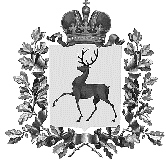 УПРАВЛЕНИЕ ФИНАНСОВАДМИНИСТРАЦИИ ТОНШАЕВСКОГО РАЙОНА НИЖЕГОРОДСКОЙ ОБЛАСТИПРИКАЗ25 декабря 2018 года    	33-о_________________                                                           №  _________________О внесении изменений в Приказ управления финансов Администрации Тоншаевского района от 27 декабря 2017 года №29-о «Об утверждении порядка применения кодов целевых статей расходов при формировании районного бюджета на 2018 год и на плановый 2019-2020 годы»В целях обеспечения формирования консолидированного бюджета Тоншаевского муниципального района на 2019 год и плановый 2020 и 2021 годов п р и к а з ы в а ю:1. Внести в Порядок применения целевых статей расходов классификации расходов бюджетов при формировании консолидированного бюджета от 27 декабря 2017 года №29-о, следующие изменения:1.1.Перечень и правила отнесения расходов консолидированного бюджета на соответствующие целевые статьи классификации расходов бюджетов изложить в следующей редакции:«Перечень и правила отнесения расходов консолидированного бюджета на соответствующие целевые статьи классификации расходов бюджетов01 0 00 0000 Муниципальная программа «Развитие образования Тоншаевского муниципального района Нижегородской области на период 2015-2020 годов»По данной целевой статье отражаются расходы районного бюджета на реализацию муниципальной программы «Развитие образования Тоншаевского муниципального района Нижегородской области на период 2015-2020 годов», утвержденной постановлением администрации, осуществляемые по следующим подпрограммам муниципальной программы.01 1 00 0000 Подпрограмма "Развитие общего образования"По данной целевой статье отражаются расходы районного бюджета на реализацию подпрограммы по следующим направлениям:01 1 01 00000 Обеспечение деятельности общеобразовательных организаций на основе муниципальных заданий По данной целевой статье отражаются расходы районного бюджета по соответствующим направлениям расходов:01.1.01.22000  Средства фонда поддержки территорий
По данной целевой статье отражаются расходы бюджета муниципального района на содержание и обеспечение деятельности (оказания услуг) образовательных учреждений начального общего, основного общего, среднего общего образования за счет средств фонда на поддержку территорий01. 1. 01. 42010 Расходы на обеспечение деятельности муниципальных дошкольных образовательных учрежденийПо данной целевой статье отражаются расходы районного бюджета на содержание и обеспечение деятельности муниципальных бюджетных дошкольных образовательных учреждений Тоншаевского муниципального района.01. 1. 01. 42110 Расходы на обеспечение деятельности муниципальных школ-детских садов, школ начальных,  неполных средних и среднихПо данной целевой статье отражаются расходы районного бюджета на содержание и обеспечение деятельности (оказание услуг) муниципальных бюджетных общеобразовательных учреждений Тоншаевского района.01. 1. 01. 72180 Субсидии на капитальный ремонт образовательных организаций, реализующих общеобразовательные программы Нижегородской областиПо данной целевой статье отражаются расходы районного бюджета за счет субсидии областного бюджета в сфере общего образования в муниципальных общеобразовательных организациях.01. 1. 01. 73070 Субвенции на исполнение полномочий  сфере общего образования в муниципальных общеобразовательных организацияхПо данной целевой статье отражаются расходы районного бюджета за счет субвенций областного бюджета на исполнение полномочий в сфере общего образования в муниципальных общеобразовательных организациях.01. 1. 01. 73080 Субвенции на исполнение полномочий в сфере общего образования в муниципальных дошкольных образовательных организацияхПо данной целевой статье отражаются расходы районного бюджета за счет субвенций областного бюджета на исполнение полномочий в сфере общего образования в муниципальных дошкольных образовательных организациях.01. 1. 01. 73110 Субвенции на осуществление выплаты компенсации части родительской платы за присмотр и уход за ребенком в государственных и муниципальных дошкольных образовательных организациях, частных образовательных организациях, реализующих образовательную программу дошкольного образования, в том числе обеспечение организации выплаты компенсации части родительской платыПо данной целевой статье отражаются расходы районного бюджета за счет субвенций областного бюджета на осуществление выплаты компенсации части родительской платы за присмотр и уход за ребенком в государственных  и муниципальных дошкольных образовательных организациях, частных образовательных организациях, реализующих образовательную программу дошкольного образования, в том числе обеспечение организации выплаты компенсации части родительской платы.01.1.01.73140  Субвенции на исполнение полномочий по финансовому обеспечению выплаты компенсации педагогическим работникам за работу по подготовке и проведению государственной итоговой аттестации по образовательным программам основного общего и среднего общего образованияПо данной целевой статье отражаются расходы бюджета муниципального района на предоставление субвенций бюджетам муниципальных районов на исполнение полномочий по финансовому обеспечению выплаты компенсации педагогическим работникам за работу по подготовке и проведению государственной итоговой аттестации по образовательным программам основного общего и среднего общего образования01.1.01.73170  Субвенции на исполнение полномочий по финансовому обеспечению осуществления присмотра и ухода за детьми-инвалидами, детьми-сиротами и детьми, оставшимися без попечения родителей, а также за детьми с туберкулезной интоксикацией, обучающимися в муниципальных образовательных организациях, реализующих образовательные программы дошкольного образованияПо данной целевой статье отражаются расходы бюджета муниципального района на предоставление субвенций бюджетам муниципальных районов на исполнение полномочий по финансовому обеспечению осуществления присмотра и ухода за детьми-инвалидами, детьми-сиротами и детьми, оставшимися без попечения родителей, а также за детьми с туберкулезной интоксикацией, обучающимися в муниципальных образовательных организациях, реализующих образовательные программы дошкольного образования.01.1.01.73180  Субвенции на исполнение полномочий по финансовому обеспечению двухразовым бесплатным питанием обучающихся с ограниченными возможностями здоровья, не проживающих в муниципальных организациях, осуществляющих образовательную деятельность по адаптированным основным общеобразовательным программамПо данной целевой статье отражаются расходы бюджета муниципального района на предоставление субвенций бюджетам муниципальных районов на  исполнение полномочий по финансовому обеспечению двухразовым бесплатным питанием обучающихся с ограниченными возможностями здоровья, не проживающих в муниципальных организациях, осуществляющих образовательную деятельность по адаптированным основным общеобразовательным программам.01.1.01.74150 Иные межбюджетные трансферты на проведение ремонтных работ в целях обеспечения безопасности жизнедеятельности в муниципальных образовательных организациях в рамках подготовки к новому учебному годуПо данной целевой статье отражаются расходы бюджета муниципального района на предоставление иных межбюджетных трансфертов на проведение ремонтных работ в целях обеспечения безопасности жизнедеятельности в муниципальных образовательных организациях в рамках подготовки к новому учебному году01.1.01.74170 Иные межбюджетные трансферты на проведение ремонтных работ для обеспечения безопасности жизнедеятельности в муниципальных дошкольных образовательных организацияхПо данной целевой статье отражаются расходы бюджета муниципального района на предоставление иных межбюджетных трансфертов на проведение ремонтных работ для обеспечения безопасности жизнедеятельности в муниципальных дошкольных образовательных организациях
01.1.01.L0270  субсидия на реализацию мероприятий по созданию условий для получения детьми инвалидами качественного образования за счет средств федерального и областного бюджетаПо данной целевой статье отражаются расходы бюджета муниципального района на предоставление субсидии на реализацию мероприятий по созданию условий для получения детьми инвалидами качественного образования за счет средств федерального и областного бюджета01.1.01.S2180  Субсидия на капитальный ремонт образовательных организаций, реализующих общеобразовательные программыПо данной целевой статье отражаются расходы бюджета муниципального района на предоставление софинансирования субсидии на капитальный ремонт образовательных организаций, реализующих общеобразовательные программы01.1.01.S2190  Субсидия на повышение минимального размера оплаты трудаПо данной целевой статье отражаются расходы бюджета муниципального района на предоставление субсидии на повышение минимального размера оплаты труда01.1.01.S4170  софинансирование субсидии по капитальному ремонту дошкольных образовательных учрежденийПо данной целевой статье отражаются расходы бюджета муниципального района на предоставление софинансирования субсидии по капитальному ремонту дошкольных образовательных учреждений01.1.E1.74590 Иные межбюджетные трансферты на финансовое обеспечение деятельности центров образования цифрового и гуманитарного профилей "Точка роста" По данной целевой статье отражаются расходы бюджета муниципального района на предоставление иных межбюджетных трансфертов на финансовое обеспечение деятельности центров образования цифрового и гуманитарного профилей "Точка роста"01 2 00 00000 Подпрограмма "Развитие дополнительного образования"По данной целевой статье отражаются расходы районного бюджета на реализацию подпрограммы по следующим мероприятиям:01 2 01 00000 Формирование единого воспитательного пространства в Тоншаевском районе, развитие системы дополнительного образования:По соответствующим направлениям расходов.01.2.01.22000  Средства фонда поддержки территорийПо данной целевой статье отражаются расходы бюджета муниципального района на содержание и обеспечение деятельности (оказания услуг) образовательных учреждений дополнительного образования за счет средств фонда на поддержку территорий01 2 01 42310 Расходы на обеспечение деятельности муниципальных учреждений дополнительного образования детейПо данной целевой статье отражаются расходы районного бюджета на содержание и обеспечение деятельности  (оказания услуг) муниципальных образовательных учреждений дополнительного образования детей Тоншаевского муниципального района.01.2.01.50970  Субсидия на создание в общеобразовательных организациях, расположенных в сельской местности, условий для занятий физической культурой и спортом федеральный бюджетПо данной целевой статье отражаются расходы бюджета муниципального района на предоставление субсидии на создание в общеобразовательных организациях, расположенных в сельской местности, условий для занятий физической культурой и спортом федеральный бюджет01.2.01.72090  Субсидия на выплату заработной платы По данной целевой статье отражаются расходы бюджета муниципального района на предоставление субсидии на выплату заработной платы01.2.01.L0970 Софинансирование федеральной субсидии на занятие физкультурой в сельской местности По данной целевой статье отражаются расходы бюджета муниципального района на предоставление софинансирования федеральной субсидии на занятие физкультурой в сельской местности01.2.01.R0970  Субсидия на создание в общеобразовательных организациях, расположенных в сельской местности, условий для занятий физической культурой и спортом областной бюджетПо данной целевой статье отражаются расходы бюджета муниципального района на предоставление субсидии на создание в общеобразовательных организациях, расположенных в сельской местности, условий для занятий физической культурой и спортом областной бюджет01 2 02 00000 Организация отдыха и оздоровления детей01.2.02.22000  выплаты за счет средств фонда поддержки территорий По данной целевой статье отражаются расходы бюджета муниципального района на предоставление выплат за счет средств фонда поддержки территории01 2 02 43210 Расходы на обеспечение деятельности муниципальных учреждений дополнительного образования  детей, оказывающих муниципальные услуги по отдыху детей.По данной целевой статье отражаются расходы районного бюджета на содержание и обеспечение деятельности  (оказания услуг) муниципальных образовательных учреждений дополнительного образования детей Тоншаевского муниципального района, оказывающих услугу по круглогодичному отдыху детей.01 2 02 42120 Мероприятия по организации отдыха и оздоровления детей и молодежиПо данной целевой статье отражаются расходы районного бюджета на реализацию мероприятий по организации отдыха и оздоровления детей (возмещение части расходов на приобретение путевок в детские санатории)в рамках данной подпрограммы.01 2 02 42320 Возмещение расходов за приобретение путевок в загородные лагеряПо данной целевой статье отражаются расходы районного бюджета на частичное возмещение за приобретение путевок в загородные лагеря за счет средств районного бюджета. 01 2 02 73320 Субвенции на осуществление выплат на возмещение части расходов по приобретению путевок в детские санатории, санаторно-оздоровительные центры (лагеря) круглогодичного действия и иные организации, осуществляющие санаторно-курортное лечение детей в соответствии с имеющейся лицензией, иные организации, осуществляющие санаторно-курортную помощь детям в соответствии с имеющейся лицензией, расположенные на территории Российской ФедерацииПо данной целевой статье отражаются расходы районного бюджета за счет субвенций  на осуществление выплат на возмещение части расходов по приобретению путевок в детские санатории, санаторно-оздоровительные центры (лагеря) круглогодичного действия и иные организации, осуществляющие санаторно-курортное лечение детей в соответствии с имеющейся лицензией, иные организации, осуществляющие санаторно-курортную помощь детям в соответствии с имеющейся лицензией, расположенные на территории Российской Федерации.01.2.02.42130  расходы на обеспечение деятельности центра тестирования по сдаче норм ГТОПо данной целевой статье отражаются расходы на обеспечение деятельности центра тестирования по сдаче норм ГТО01.2.02.S2120  субсидия на организацию и проведение детских профильных экологических лагерейПо данной целевой статье отражаются расходы на организацию и проведение детских профильных экологических лагерей за счет субсидии областного бюджета01.2.05.00000  Обеспечение функционирования моделей персонифицированного финансирования дополнительного образования детей01.2.05.42310  расходы по обеспечению функционирования моделей персонифицированного финансирования дополнительного образования детейПо данной целевой статье отражаются расходы по обеспечению функционирования моделей персонифицированного финансирования дополнительного образования детей01 3 00 00000 Подпрограмма "Развитие системы оценки качества образования и информационной прозрачности системы образования"По данной целевой статье отражаются расходы районного бюджета на реализацию подпрограммы по соответствующим мероприятиям:01 3 01 00000 Формирование культуры оценки качества образования на уровне региона, ОМСУ и отдельных организаций через повышение квалификационного уровня кадров системы образования, организацию мониторинга качества образования, проведение анализа и использование результатов оценочных процедурПо соответствующим направлениям расходов.01 3 01 73010 Субвенции на осуществление полномочий по организационно-техническому и информационно-методическому сопровождению аттестации педагогических работников муниципальных и частных организаций, осуществляющих образовательную деятельность, с целью установления соответствия уровня квалификации требованиям, предъявляемым к первой квалификационной категорииПо данной целевой статье отражаются расходы районного бюджета за счет субвенции областного бюджета на осуществление полномочий по организационно-техническому и информационно-методическому сопровождению аттестации педагогических работников муниципальных и частных организаций, осуществляющих образовательную деятельность, с целью установления соответствия уровня квалификации требованиям, предъявляемым к первой квалификационной категории в соответствии с Законом Нижегородской области от 21 октября 2005 года № 140-З "О наделении органов местного самоуправлении отдельными государственными полномочиями в области образования".01 4 00 00000 Подпрограмма "Патриотическое воспитание и подготовка граждан в Тоншаевском муниципальном районе Нижегородской области к военной службе"По данной целевой статье отражаются расходы районного бюджета на реализацию подпрограммы по следующим мероприятиям 01 4 01 00000 Развитие системы военно-спортивных и военно-прикладных мероприятий для молодежи призывного возрастаПо соответствующим направлениям расходов.01 4 01 25200 Проведение мероприятий для детей и молодежиПо данной целевой статье отражаются расходы районного бюджета на проведение мероприятий для детей и молодежи в сфере патриотического воспитания.01 5 00 00000 Подпрограмма "Ресурсное обеспечение сферы образования в Тоншаевском муниципальном районе"По данной целевой статье отражаются расходы районного бюджета на реализацию подпрограммы по следующим мероприятиям:01 5 01 00000 Обеспечение исполнения программы По соответствующим направлениям расходов.01 5 01 00190 Расходы на обеспечение функций органов местного самоуправленияПо данной целевой статье отражаются расходы районного бюджета на обеспечение выполнения функций органов местного самоуправления.01 5 01 45210 Расходы на обеспечение деятельности других учреждений образования.По данной целевой статье отражаются расходы районного бюджета на обеспечение деятельности методических, логопедических кабинетов, централизованных бухгалтерий, хозяйственных отделов.01 7 00 00000 Подпрограмма "Социально-правовая защита детей в Тоншаевском муниципальном районе Нижегородской области" По данной целевой статье отражаются расходы районного бюджета на реализацию подпрограммы по следующим мероприятиям: 01 7 01 00000 Совершенствование системы социально-правовой защиты детейПо соответствующим направлениям расходов.01 7 01 73020 Субвенции на осуществление полномочий по организации и осуществлению деятельности по опеке и попечительству в отношении несовершеннолетних гражданПо данной целевой статье отражаются расходы районного бюджета за счет субвенции областного бюджета на осуществление полномочий по организации и осуществлению деятельности по опеке и попечительству в отношении несовершеннолетних в соответствии с Законом Нижегородской области от 7 сентября 2007 года № 125-З "О наделении органов местного самоуправления муниципальных районов и городских округов Нижегородской области отдельными государственными полномочиями по организации и осуществлению деятельности по опеке и попечительству в отношении несовершеннолетних граждан".01.7.01.74100  Иные межбюджетные трансферты на внедрение нового модуля автоматизированной информационной системы государственного банка данных о детях, оставшихся попечения родителейПо данной целевой статье отражаются расходы районного бюджета за счет иных межбюджетных трансфертов на внедрение нового модуля автоматизированной информационной системы государственного банка данных о детях, оставшихся попечения родителей02 0 00 00000 Муниципальная программа "Развитие культуры Тоншаевского муниципального района на 2018-2020 годы"По данной целевой статье отражаются расходы районного бюджета на реализацию муниципальной программы "Развитие культуры Тоншаевского муниципального района на 2018-2020 годы", утвержденной постановлением администрации Тоншаевского района, осуществляемые по следующим подпрограммам муниципальной программы.02.1.00.00000  подпрограмма "Развитие библиотечного обслуживания населения"02.1.01.00000  Обеспечение выполнения муниципального задания МУК "МЦБС" Тоншаевского муниципального района02 1 01 44010 Расходы на обеспечение деятельности подведомственных муниципальных учрежденийПо данной целевой статье отражаются расходы районного бюджета на предоставление субсидий на оказание муниципальных услуг муниципальным бюджетным учреждениям домам культуры.02 1 01 44110 Расходы на обеспечение деятельности подведомственных муниципальных учреждений По данной целевой статье отражаются расходы районного бюджета на предоставление субсидий на оказание муниципальных услуг бюджетному учреждению музею Тоншаевского муниципального района Нижегородской области. 02 1 01 44210 Расходы на обеспечение деятельности подведомственных муниципальных учреждений По данной целевой статье отражаются расходы районного бюджета на предоставление субсидий на оказание муниципальных услуг муниципальными бюджетными  библиотеками.02.1.01.51440  комплектование библиотечных фондовПо данной целевой статье отражаются расходы районного бюджета на комплектование библиотечных фондов за счет иных межбюджетных трансфертов02.1.01.51470  Межбюджетные трансферты лучшим учреждениям культуры По данной целевой статье отражаются расходы районного бюджета за счет иных межбюджетных трансфертов лучшим учреждениям культуры02.1.01.51480  Иные межбюджетные трансферты на выплату денежного поощрения лучшим работникамПо данной целевой статье отражаются расходы районного бюджета за счет иных межбюджетных трансфертов на выплату денежного поощрения лучшим работникам02.1.01.72450  Субсидии на строительство, реконструкцию, проектно- изыскательские работы и разработку проектно-сметной документации объектов капитального строительстваПо данной целевой статье отражаются расходы районного бюджета на на строительство, реконструкцию, проектно- изыскательские работы и разработку проектно-сметной документации объектов капитального строительства02.1.01.L4670  субсидия на обеспечение развития и укрепление материально-технической базы муниципальных домов культуры за счет средств федерального и областного бюджетаПо данной целевой статье отражаются расходы районного бюджета на обеспечение развития и укрепление материально-технической базы муниципальных домов культуры за счет средств федерального и областного бюджета02.1.01.L5190  субсидия на поддержку отрасли культуры за счет средств областного и федерального бюджетаПо данной целевой статье отражаются расходы районного бюджета на поддержку отрасли культуры за счет средств областного и федерального бюджета02.1.01.L5580  субсидия на обеспечение развития и укрепление материально-технической базы муниципальных домов культуры за счет средств федерального и областного бюджетаПо данной целевой статье отражаются расходы районного бюджета на обеспечение развития и укрепление материально-технической базы муниципальных домов культуры за счет средств федерального и областного бюджета02.1.01.S2090  Субсидия на заработную плату за счет средств областного бюджетаПо данной целевой статье отражаются расходы районного бюджета за счет субсидии областного бюджета на заработную плату02.1.01.S2130  Софинансирование субсидии на текущий ремонт муниципальных учреждений культуры и организаций дополнительного образования, реализующих образовательные программы в области искусстваПо данной целевой статье отражаются расходы районного бюджета на софинансирование субсидии на текущий ремонт муниципальных учреждений культуры и организаций дополнительного образования, реализующих образовательные программы в области искусства02.1.01.S2190  Субсидия на повышение минимального размера оплаты трудаПо данной целевой статье отражаются расходы районного бюджета на на повышение минимального размера оплаты труда02.1.01.S2250  Субсидии на повышение оплаты труда работников муниципальных учреждений культурыПо данной целевой статье отражаются расходы районного бюджета на на повышение оплаты труда работников муниципальных учреждений культуры02.1.01.S2450  софинансирование по субсидии на строительство, реконструкцию, проектно- изыскательские работы и разработку проектно-сметной документации объектов капитального строительстваПо данной целевой статье отражаются расходы районного бюджета на софинансирование по субсидии на строительство, реконструкцию, проектно- изыскательские работы и разработку проектно-сметной документации объектов капитального строительства02.1.01.72090  Субсидия на выплату заработной платыПо данной целевой статье отражаются расходы районного бюджета на на выплату заработной платы02.1.02.00000  Комплектование книжных фондов муниципальных общедоступных библиотек02.1.02.L5190  Субсидия на поддержку отрасли культуры за счет средств федерального, областного и местного бюджетов (МЦБС)По данной целевой статье отражаются расходы районного бюджета на поддержку отрасли культуры за счет средств федерального, областного и местного бюджетов02.1.03.00000  Подключение муниципальных общедоступных библиотек к информационно телекоммуникационной сети "Интернет" и развитие библиотечного дела с учетом задачи расширения информационных технологий и оцифровки02.1.03.L5190  Субсидия на поддержку отрасли культуры за счет средств федерального, областного и местного бюджетов (МЦБС)По данной целевой статье отражаются расходы районного бюджета на поддержку отрасли культуры за счет средств федерального, областного и местного бюджетов02.1.04.00000  Государственная поддержка лучших работников сельских учреждений культуры02.1.04.L5190  Субсидия на поддержку отрасли культуры за счет средств федерального, областного и местного бюджетов (МЦБС)По данной целевой статье отражаются расходы районного бюджета на поддержку отрасли культуры за счет средств федерального, областного и местного бюджетов02.1.05.00000  Проведение массовых мероприятий02.1.05.44210  Субсидия на иные цели за счет средств местного бюджета (МЦБС) По данной целевой статье отражаются расходы районного бюджета на иные цели за счет средств местного бюджета02.1.06.00000  Государственная поддержка лучших сельских учреждений02.1.06.L5190  Субсидия на поддержку отрасли культуры за счет средств федерального, областного и местного бюджетов (МЦБС)По данной целевой статье отражаются расходы районного бюджета на поддержку отрасли культуры за счет средств федерального, областного и местного бюджетов02.2.00.00000  подпрограмма "Развитие музейной деятельности"02.2.01.00000  Обеспечение выполнения муниципального задания МУК ТКМ02 2 01 25220 Мероприятия в кинематографииПо данной целевой статье отражаются расходы районного бюджета на предоставление субсидии киносети02 2 01 42310 Расходы на обеспечение деятельности подведомственных муниципальных учреждений.По данной целевой статье отражаются расходы районного бюджета на оказание муниципальных услуг по Тоншаевской музыкальной школе.02.2.01.44110  Субсидия на выполнение муниципального задания за счет средств местного бюджета (МУК ТКМ)По данной целевой статье отражаются расходы районного бюджета на выполнение муниципального задания за счет средств местного бюджета02.2.01.S2190  Субсидия на повышение минимального размера оплаты трудаПо данной целевой статье отражаются расходы районного бюджета на повышение минимального размера оплаты труда02.2.02.00000  Проведение массовых мероприятий02.2.02.44110  Субсидия на иные цели за счет средств местного бюджета(МУК ТКМ)По данной целевой статье отражаются расходы районного бюджета на иные цели за счет средств местного бюджета(МУК ТКМ)02.3.00.00000  подпрограмма "Развитие культурно-досуговой деятельности"02.3.01.00000  Обеспечение выполнения муниципального задания МБУК "МЦКС"02.3.01.44010  Субсидия на выполнение муниципального задания за счет средств местного бюджета(МЦКС)По данной целевой статье отражаются расходы районного бюджета на выполнение муниципального задания за счет средств местного бюджета02.3.01.S2090  Субсидия на выплату заработной платы с начислениями на нее работникам муниципальных учреждений и органов местного самоуправленияПо данной целевой статье отражаются расходы районного бюджета на выплату заработной платы с начислениями на нее работникам муниципальных учреждений и органов местного самоуправления02.3.01.S2250  Софинансирование субсидии на повышение оплаты труда работников муниципальных учреждений культуры за счет средств областного бюджета По данной целевой статье отражаются расходы районного бюджета на софинансирование субсидии на повышение оплаты труда работников муниципальных учреждений культуры за счет средств областного бюджета02.3.02.00000  Обеспечение развития и укрепления материально-технической базы домов культуры в населенных пунктах с числом жителей до 50 тысяч человек02.3.02.L4670  Субсидия на обеспечение развития и укрепления материально-технической базы домов культуры в населенных пунктах с числом жителей до 50 тысяч человек за счет средств федерального, областного и местного бюджетов(МЦКС)По данной целевой статье отражаются расходы районного бюджета на обеспечение развития и укрепления материально-технической базы домов культуры в населенных пунктах с числом жителей до 50 тысяч человек за счет средств федерального, областного и местного бюджетов02.3.03.00000  Приобретение музыкального оборудования для учреждений культуры
02.3.03.44010  Субсидия на иные цели за счет средств местного бюджета(МЦКС)
 По данной целевой статье отражаются расходы районного бюджета на иные цели за счет средств местного бюджета02.3.04.00000  Проведение общерайонных мероприятий02.3.04.22000  Субсидия на иные цели за счет средств фонда поддержки территорийПо данной целевой статье отражаются расходы районного бюджета на иные цели за счет средств фонда поддержки территорий02.3.04.44010  Субсидия на иные цели за счет средств местного бюджета(МЦКС)По данной целевой статье отражаются расходы районного бюджета на иные цели за счет средств местного бюджета02.3.05.00000  Обеспечение деятельности киносети02.3.05.45210  Содержание киносети за счет средств местного бюджета (киносеть)По данной целевой статье отражаются расходы районного бюджета на содержание киносети за счет средств местного бюджета02.3.06.00000  Государственная поддержка лучших работников сельских учреждений культуры02.3.06.L5190  Субсидия на поддержку отрасли культуры за счет средств федерального, областного и местного бюджетов (МЦКС)По данной целевой статье отражаются расходы районного бюджета на поддержку отрасли культуры за счет средств федерального, областного и местного бюджетов02.3.07.00000  Текущий ремонт муниципальных учреждений02.4.00.00000  подпрограмма "Развитие дополнительного образования в сфере искусств"02.4.01.00000  Обеспечение выполнения муниципального задания МБУ ДО ТДМШ в сфере музыкального искусства02.4.01.00190  Расходы на выполнение функций органов местного самоуправленияПо данной целевой статье отражаются расходы районного бюджета на выполнение функций органов местного самоуправления02.4.01.22000  выплаты за счет средств фонда поддержки территорийПо данной целевой статье отражаются расходы районного бюджета на выплаты за счет средств фонда поддержки территорий02.4.01.42310  Субсидия на выполнение муниципального задания за счет средств местного бюджета (ДМШ)По данной целевой статье отражаются расходы районного бюджета на выполнение муниципального задания за счет средств местного бюджета02.4.01.45210  Расходы на обеспечение деятельности муниципальных учрежденийПо данной целевой статье отражаются расходы районного бюджета на обеспечение деятельности муниципальных учреждений02.4.01.S2231  Субсидия на повышение оплаты труда педагогических работников муниципальных организаций дополнительного образования, реализующих образовательные программы в области искусстваПо данной целевой статье отражаются расходы районного бюджета на  софинансирование субсидии на повышение оплаты труда педагогических работников муниципальных организаций дополнительного образования, реализующих образовательные программы в области искусства02.4.01.S2232  Софинансирование субсидии на повышение оплаты труда педагогических работников муниципальных организаций дополнительного образования за счет средств областного бюджетаПо данной целевой статье отражаются расходы районного бюджета на  софинансирование субсидии на повышение оплаты труда педагогических работников муниципальных организаций дополнительного образования за счет средств областного бюджета 02.5.00.00000  подпрограмма "Развитие внутреннего и въездного туризма"02.5.01.00000  Обеспечение реализации муниципальной программы02.5.01.44110  Субсидия на выполнение муниципального задания за счет средств местного бюджета (туризм) По данной целевой статье отражаются расходы районного бюджета на выполнение муниципального задания за счет средств местного бюджета02.6.00.00000  подпрограмма "Сохранение, возрождение и развитие народно-художественных промыслов"02.6.01.00000  Обеспечение реализации муниципальной программы02.6.01.44110  Субсидия на выполнение муниципального задания за счет средств местного бюджета(народно-художественные промыслы) По данной целевой статье отражаются расходы районного бюджета на выполнение муниципального задания за счет средств местного бюджета02.7.00.00000  подпрограмма "Обеспечение реализации муниципальной программы"02.7.01.00000  Обеспечение реализации муниципальной программы02.7.01.00190  Расходы на выполнение функций органов местного самоуправления за счет средств местного бюджета (аппарат) По данной целевой статье отражаются расходы районного бюджета на выполнение функций органов местного самоуправления за счет средств местного бюджета02.7.02.00000  Обеспечение бухгалтерского обслуживания муниципальной программы02.7.02.45210  Расходы по обеспечению бухгалтерского обслуживания за счет средств местного бюджета (ЦБ)По данной целевой статье отражаются расходы районного бюджета по обеспечению бухгалтерского обслуживания за счет средств местного бюджета02.7.03.00000  Обеспечение хозяйственного и технического обслуживания муниципальной программы02.7.03.45210  Расходы по обеспечению хозяйственного и технического обслуживания за счет средств местного бюджета (хоз группа)По данной целевой статье отражаются расходы районного бюджета по обеспечению хозяйственного и технического обслуживания за счет средств местного бюджета03 0 00 00000 Муниципальная программа "Развитие агропромышленного комплекса Тоншаевского муниципального района Нижегородской области на период 2015-2020 годов"По данной целевой статье отражаются расходы районного бюджета на реализацию муниципальной программы "Развитие агропромышленного комплекса Тоншаевского муниципального района Нижегородской области на период 2015-2020 годов", утвержденной постановлением администрации осуществляемые по следующим подпрограммам муниципальной программы.03 1 00 00000 Подпрограмма "Развитие сельского хозяйства, пищевой и перерабатывающей промышленности Тоншаевского муниципального района Нижегородской области" до 2020 годаПо данной целевой статье отражаются расходы районного бюджета на реализацию подпрограммы по следующим направлениям03 1 01 00000 Развитие производства продукции растениеводства(субсидирование части затрат)По соответствующим направлениям расходов.03.1.01.25800  субсидирование части затрат в развитие производства продукции растениеводства за счет средств местного бюджета	По данной целевой статье отражаются расходы районного бюджета на субсидирование части затрат в развитие производства продукции растениеводства за счет средств местного бюджета03.1.01.50310  Возмещение части затрат на приобретение элитных семян (федеральный бюджет)	По данной целевой статье отражаются расходы районного бюджета на Возмещение части затрат на приобретение элитных семян03.1.01.50410  Оказание несвязанной поддержки сельскохозяйственным товаропроизводителям в области растениеводства (федеральный бюджет)По данной целевой статье отражаются расходы районного бюджета на оказание несвязанной поддержки сельскохозяйственным товаропроизводителям в области растениеводства  03.1.01.50550  Субвенция на возмещения части процентной ставки по долгосрочным, среднесрочным и краткосрочным кредитам, взятым малыми формамиПо данной целевой статье отражаются расходы районного бюджета на возмещения части процентной ставки по долгосрочным, среднесрочным и краткосрочным кредитам, взятым малыми формами03.1.01.70310  Возмещение части затрат на приобретение элитных семян (областной бюджет)По данной целевой статье отражаются расходы районного бюджета на возмещение части затрат на приобретение элитных семян (областной бюджет)03.1.01.70410  Оказание несвязанной поддержки сельскохозяйственным товаропроизводителям в области растениеводства (обл. бюджет).По данной целевой статье отражаются расходы районного бюджета на оказание несвязанной поддержки сельскохозяйственным товаропроизводителям в области растениеводства (обл. бюджет).03.1.01.73210  Субвенция на обеспечение прироста сельскохозяйственной продукции собственного производства в рамках приоритетных подотраслей агропромышленного комплекса за счет средств областного бюджета на выполнение передаваемых полномочийПо данной целевой статье отражаются расходы районного бюджета на обеспечение прироста сельскохозяйственной продукции собственного производства в рамках приоритетных подотраслей агропромышленного комплекса за счет средств областного бюджета на выполнение передаваемых полномочий03.1.01.73260  Субвенция на возмещение части затрат на приобретение элитных семян за счет средств областного бюджетаПо данной целевой статье отражаются расходы районного бюджета на возмещение части затрат на приобретение элитных семян за счет средств областного бюджета03.1.01.73300  Субвенция оказание несвязанной поддержки с/х товаропроизводителям в области растениеводства за счет средств областного бюджета	По данной целевой статье отражаются расходы районного бюджета на оказание несвязанной поддержки с/х товаропроизводителям в области растениеводства за счет средств областного бюджета03.1.01.R0310  Возмещение части затрат на приобретение элитных семян ( областного бюджета)	По данной целевой статье отражаются расходы районного бюджета на возмещение части затрат на приобретение элитных семян ( областного бюджета)03.1.01.R0410  Оказание несвязанной поддержки сельскохозяйственным товаропроизводителям в области растениеводства ( обл. бюджет)	По данной целевой статье отражаются расходы районного бюджета на оказание несвязанной поддержки сельскохозяйственным товаропроизводителям в области растениеводства ( обл. бюджет)03.1.01.R5020  Субвенции на оказание несвязанной поддержки сельскохозяйственным товаропроизводителям в области растениеводства за счет средств областного бюджета	По данной целевой статье отражаются расходы районного бюджета на оказание несвязанной поддержки сельскохозяйственным товаропроизводителям в области растениеводства за счет средств областного бюджета03.1.01.R5080  Субвенции на возмещение части затрат на поддержку элитного семеноводства	По данной целевой статье отражаются расходы районного бюджета на возмещение части затрат на поддержку элитного семеноводства03.1.01.R5410  Субвенция оказание несвязанной поддержки с/х товаропроизводителям в области растениеводства за счет средств областного и федерального бюджета	По данной целевой статье отражаются расходы районного бюджета на оказание несвязанной поддержки с/х товаропроизводителям в области растениеводства за счет средств областного и федерального бюджета03.1.01.R5430  субвенция на возмещение части затрат на приобретение элитных семян за счет средств федерального и областного бюджетаПо данной целевой статье отражаются расходы районного бюджета на возмещение части затрат на приобретение элитных семян за счет средств федерального и областного бюджета03 1 02 00000 Развитие производства продукции животноводства(субсидирование части затрат)По следующим направлениям:03.1.02.25800  субсидирование части затрат в развитии производства продукции животноводства за счет средств местного бюджета По данной целевой статье отражаются расходы районного бюджета на субсидирование части затрат в развитии производства продукции животноводства за счет средств местного бюджета03.1.02.50430  Субвенции на возмещение части затрат сельскохозяйственных товаропроизводителей на 1 килограмм реализованного и (или) отгруженного на собственную переработку молока за счет средств федерального бюджета.	По данной целевой статье отражаются расходы районного бюджета на на возмещение части затрат сельскохозяйственных товаропроизводителей на 1 килограмм реализованного и (или) отгруженного на собственную переработку молока за счет средств федерального бюджета.03.1.02.50510  Развитие мясного скотоводства федеральный бюджет По данной целевой статье отражаются расходы районного бюджета на развитие мясного скотоводства за счет федерального бюджета03.1.02.70420  Поддержка племенного животноводства (обл.бюджет). По данной целевой статье отражаются расходы районного бюджета на поддержку (племенного животноводства, областной бюджет).03.1.02.70430  Субвенции на возмещение части затрат сельскохозяйственных товаропроизводителей на 1 килограмм реализованного и (или) отгруженного на собственную переработку молока за счет средств областного бюджета.По данной целевой статье отражаются расходы районного бюджета на возмещение части затрат сельскохозяйственных товаропроизводителей на 1 килограмм реализованного и (или) отгруженного на собственную переработку молока за счет средств областного бюджета.03.1.02.70500  Субсидии на поддержку племенного крупного рогатого скота мясного направления за счет средств областного бюджета.По данной целевой статье отражаются расходы районного бюджета  на поддержку племенного крупного рогатого скота мясного направления за счет средств областного бюджета.03.1.02.73200  Субвенции на стабилизацию и увеличение поголовья крупного рогатого скота за счет средств областного бюджета.По данной целевой статье отражаются расходы районного бюджета на стабилизацию и увеличение поголовья крупного рогатого скота за счет средств областного бюджета.03.1.02.73210  Субвенция на обеспечение прироста сельскохозяйственной продукции собственного производства в рамках приоритетных подотраслей агропромышленного комплекса за счет средств областного бюджета  По данной целевой статье отражаются расходы районного бюджета на обеспечение прироста сельскохозяйственной продукции собственного производства в рамках приоритетных подотраслей агропромышленного комплекса за счет средств областного бюджета 03.1.02.73240  субвенция на реализацию экономически значимой программы "Развитие мясного скотоводства в Нижегородской области на 2015-2020 годы" По данной целевой статье отражаются расходы районного бюджета на реализацию экономически значимой программы "Развитие мясного скотоводства в Нижегородской области на 2015-2020 годы"03.1.02.73270  Субвенция на поддержку племенного животноводства область По данной целевой статье отражаются расходы районного бюджета на  поддержку племенного животноводства область03.1.02.73290  Субвенции на возмещение части затрат сельскохозяйственных товаропроизводителей на 1 килограмм реализованного и (или) отгруженного на собственную переработку молока за счет средств областного По данной целевой статье отражаются расходы районного бюджета на возмещение части затрат сельскохозяйственных товаропроизводителей на 1 килограмм реализованного и (или) отгруженного на собственную переработку молока за счет средств областного03.1.02.R0420  Поддержка племенного животноводства ( обл.бюджет) По данной целевой статье отражаются расходы районного бюджета на поддержку племенного животноводства ( обл.бюджет)03.1.02.R0430  Субвенции на возмещение части затрат сельскохозяйственных товаропроизводителей на 1 килограмм реализованного и (или) отгруженного на собственную переработку молока за счет средств областного бюджета По данной целевой статье отражаются расходы районного бюджета на возмещение части затрат сельскохозяйственных товаропроизводителей на 1 килограмм реализованного и (или) отгруженного на собственную переработку молока за счет средств областного бюджета03.1.02.R0510 На реализацию экономически значимой программы "Развитие мясного скотоводства в Нижегородской области " за счет средств областного бюджетаПо данной целевой статье отражаются расходы районного бюджета на реализацию экономически значимой программы "Развитие мясного скотоводства в Нижегородской области " за счет средств областного бюджета03.1.02.R4460  Субвенция на поддержку племенного животноводства молочного направления По данной целевой статье отражаются расходы районного бюджета на поддержку племенного животноводства молочного направления
03.1.02.R5020  Субвенция на обеспечение прироста сельскохозяйственной продукции собственного производства в рамках приоритетных подотраслей агропромышленного комплекса По данной целевой статье отражаются расходы районного бюджета на обеспечение прироста сельскохозяйственной продукции собственного производства в рамках приоритетных подотраслей агропромышленного комплекса03.1.02.R5080  Субвенции на возмещение части затрат сельскохозяйственных товаропроизводителей на 1 килограмм реализованного и (или) отгруженного на собственную переработку молока за счет средств областного бюджета По данной целевой статье отражаются расходы районного бюджета на возмещение части затрат сельскохозяйственных товаропроизводителей на 1 килограмм реализованного и (или) отгруженного на собственную переработку молока за счет средств областного бюджета03.1.02.R5420  Субвенции на возмещение части затрат сельскохозяйственных товаропроизводителей на 1 килограмм реализованного и (или) отгруженного на собственную переработку молока за счет средств областного и федерального бюджета По данной целевой статье отражаются расходы районного бюджета на возмещение части затрат сельскохозяйственных товаропроизводителей на 1 килограмм реализованного и (или) отгруженного на собственную переработку молока за счет средств областного и федерального бюджета03.1.02.R5430  субвенция на поддержку племенного животноводства и на реализацию экономически значимой программы "Развитие мясного скотоводства в Нижегородской области "По данной целевой статье отражаются расходы районного бюджета на поддержку племенного животноводства и на реализацию экономически значимой программы "Развитие мясного скотоводства в Нижегородской области03 1 03 00000 Возмещение части затрат организаций агропромышленного комплекса на уплату процентов за пользование кредитными ресурсамиПо следующим направлениям03.1.03.70550  Субвенции на возмещение части процентной ставки по долгосрочным, среднесрочным и краткосрочным кредитам, взятым малыми формами хозяйствования, за счет средств областного бюджета.По данной целевой статье отражаются расходы районного бюджета на возмещение части процентной ставки по долгосрочным, среднесрочным и краткосрочным кредитам, взятым малыми формами хозяйствования, за счет средств областного бюджета.03.1.03.73280  Субвенции на возмещение части процентной ставки по долгосрочным, среднесрочным и краткосрочным кредитам, взятым малыми формами хозяйствования, за счет средств областного бюджета.По данной целевой статье отражаются расходы районного бюджета на возмещение части процентной ставки по долгосрочным, среднесрочным и краткосрочным кредитам, взятым малыми формами хозяйствования, за счет средств областного бюджета.03.1.03.R0550  Субвенции на возмещение части процентной ставки по долгосрочным, среднесрочным и краткосрочным кредитам, взятым малыми формами хозяйствования, за счет средств областного бюджетаПо данной целевой статье отражаются расходы районного бюджета на возмещение части процентной ставки по долгосрочным, среднесрочным и краткосрочным кредитам, взятым малыми формами хозяйствования, за счет средств областного бюджета03.1.03.R5020  Субвенции на возмещение части затрат на уплату процентов по кредитам, полученным в российских кредитных организациях, и займам, полученным в сельскохозяйственных кредитных потребительских кооперативах, за счет средств федерального бюджетаПо данной целевой статье отражаются расходы районного бюджета на возмещение части затрат на уплату процентов по кредитам, полученным в российских кредитных организациях, и займам, полученным в сельскохозяйственных кредитных потребительских кооперативах, за счет средств федерального бюджета03.1.03.R5430  Субвенции на возмещение части процентной ставки по долгосрочным, среднесрочным и краткосрочным кредитам, взятым малыми формами хозяйствования, за счет средств областного и федерального бюджетаПо данной целевой статье отражаются расходы районного бюджета на возмещение части процентной ставки по долгосрочным, среднесрочным и краткосрочным кредитам, взятым малыми формами хозяйствования, за счет средств областного и федерального бюджета03 1 04 00000 Обновление парка сельскохозяйственной техники(субсидирование части затрат)По следующим направлениям03.1.04.25800  субсидирование части затрат на обновление парка сельскохозяйственной техники за счет средств местного бюджета По данной целевой статье отражаются расходы районного бюджета на обновление парка сельскохозяйственной техники за счет средств местного бюджета03.1.04.73220  Субвенции на возмещение части затрат на приобретение зерноуборочных и кормоуборочных комбайнов за счет средств обл. бюджета.По данной целевой статье отражаются расходы районного бюджета на возмещение части затрат на приобретение зерноуборочных и кормоуборочных комбайнов за счет средств обл. бюджета.03.1.05.00000  Проведение конкурсов с целью повышения заинтересованности в распространении передового опыта в агропромышленном комплексе и улучшении результатов деятельности по производству, переработке и хранению сельскохозяйственной продукции, оказанию услуг и выполнению работ для сельскохозяйственных организаций (проведение конкурсов, слетов, выставок и других мероприятий)03.1.05.25220  Проведение мероприятий в сельском хозяйстве По данной целевой статье отражаются расходы районного бюджета на проведение мероприятий в сельском хозяйстве03 2 00 0000 Подпрограмма "Устойчивое развитие сельских территорий Тоншаевского муниципального района Нижегородской области" По данной целевой статье отражаются расходы районного бюджета на реализацию подпрограммы по следующим мероприятиям03.2.01.00000  Мероприятия в области развития сельских территорий. По соответствующим направлениям расходов.03 2 01 25220 Проведение мероприятий в сельском хозяйствеПо данной целевой статье отражаются расходы на проведение мероприятий в сельском хозяйстве за счет средств районного бюджета:- проведение смотров-конкурсов;-проведение семинаров, чествование передовиков в День сельского хозяйства;-награждение юбиляров.03.2.01.25800  Строительство (реконструкция) в сельской местности объектов социальной и инженерной инфраструктуры, объектов сельскохозяйственного назначенияПо данной целевой статье отражаются расходы районного бюджета на строительство (реконструкция) в сельской местности объектов социальной и инженерной инфраструктуры, объектов сельскохозяйственного назначения03 3 00 00000 Подпрограмма "Обеспечение реализации муниципальной программы"По данной целевой статье отражаются расходы районного бюджета на реализацию подпрограммы по следующим мероприятиям03 3 01 00000 Содержание аппарата управления по соответствующим направлениям расходов.03 3 01 00190 Расходы на обеспечение функций органов местного самоуправления По данной целевой статье отражаются расходы районного бюджета на обеспечение выполнения функций аппаратов муниципальных органов за счет средств района.03 3 01 73030 Субвенции на осуществление полномочий по поддержке сельскохозяйственного производстваПо данной целевой статье отражаются расходы районного бюджета за счет субвенции областного бюджета на осуществление полномочий по поддержке сельскохозяйственного производства. 03.4.00.00000  Подпрограмма "Развитие сельскохозяйственных территорий"03.4.01.00000  мероприятия в развитии сельскохозяйственных территорий03.4.01.25800  мероприятия в развитии сельскохозяйственных территорий По данной целевой статье отражаются расходы районного бюджета на мероприятия в развитии сельскохозяйственных территорий03.4.01.L5760  Субвенция на строительство жилого помещения (жилого дома), предоставляемого гражданам Российской Федерации, проживающим на сельских территориях, по договору найма жилого помещения, за счет средств федерального бюджета По данной целевой статье отражаются расходы районного бюджета на строительство жилого помещения (жилого дома), предоставляемого гражданам Российской Федерации, проживающим на сельских территориях, по договору найма жилого помещения, за счет средств федерального бюджета04 0 0000 Муниципальная программа "Защита населения и территорий от чрезвычайных ситуаций, обеспечение пожарной безопасности и безопасности людей на водных объектах Тоншаевского муниципального района Нижегородской области"По данной целевой статье отражаются расходы районного бюджета на реализацию муниципальной программы "Защита населения и территорий от чрезвычайных ситуаций, обеспечение пожарной безопасности и безопасности людей на водных объектах Тоншаевского муниципального района Нижегородской области", утвержденной постановлением администрации, осуществляемые по следующим подпрограммам муниципальной программы.04 1 00 0000 Подпрограмма  "Защита населения от чрезвычайных ситуаций"По данной целевой статье отражаются расходы районного бюджета на реализацию подпрограммы по следующим мероприятиям04 1 01 00000 Получение информации об опасных и неблагоприятных метеорологических и гидрологических явлениях в Нижегородской области по соответствующим направлениям расходов.04.1.01.00590  Расходы на обеспечение деятельности государственных учреждений (ЕДДС)По данной целевой статье отражаются расходы районного бюджета на обеспечение деятельности по ЕДДС 04 1 01 25110 Мероприятия, направленные на проведение противопаводковых и противопожарных мероприятий (резервный фонд)По данной целевой статье отражаются расходы районного бюджета, предусмотренные  на формирование целевого финансового резерва для предупреждения и ликвидации чрезвычайных ситуаций и последствий  стихийных бедствий, а так же предоставление иных межбюджетных трансфертов бюджетам поселений Тоншаевского муниципального района Нижегородской области на предупреждение и ликвидацию чрезвычайных ситуаций и последствий стихийных бедствий в соответствии с распоряжениями администрации Тоншаевского муниципального района.Расходы бюджетов поселений Тоншаевского муниципального района Нижегородской области, осуществляемые за счет иных межбюджетных трансфертов из районного бюджета на предупреждение и ликвидацию чрезвычайных ситуаций и последствий стихийных бедствий в соответствии с распоряжениями администрации Тоншаевского муниципального района.0410125140 Расходы по опашке населенных пунктовПо данной целевой статье отражаются расходы консолидированного бюджета на опашку населенных пунктов0410125150 Расходы на содержание инспектора пожарной безопасностиПо данной целевой статье отражаются расходы консолидированного бюджета на содержание инспектора пожарной безопасности04.1.01.25120  Мероприятия связанные с системой РАСЦОПо данной целевой статье отражаются расходы районного бюджета на  мероприятия связанные с системой РАСЦО04.1.01.25130  Реализация Положения "Дорожной карты по профилактике пожаров противопожарной пропаганде"По данной целевой статье отражаются расходы районного бюджета по реализации Положения "Дорожной карты по профилактике пожаров противопожарной пропаганде"04.1.01.S2370  Субсидии на реконструкцию муниципального сегмента региональной автоматизированной системы централизованного оповещения населения По данной целевой статье отражаются расходы районного бюджета на реконструкцию муниципального сегмента региональной автоматизированной системы централизованного оповещения населения 04.1.01.S2550  софинансирование к областной субсидииПо данной целевой статье отражаются расходы районного бюджета на софинансирование субсидии на реализацию технических решений ЕДДС в части системы обеспечения вызовов по единому номеру 11204.1.01.72550  Субсидия на реализацию технических решений ЕДДС в части системы обеспечения вызовов по единому номеру 112По данной целевой статье отражаются расходы районного бюджета на  реализацию технических решений ЕДДС в части системы обеспечения вызовов по единому номеру 11204 2 00 00000 Подпрограмма  "Обеспечение пожарной безопасности"По данной целевой статье отражаются расходы районного бюджета и бюджетов поселений Тоншаевского муниципального района на реализацию подпрограммы по следующим мероприятиям04 2 01  00000 Обеспечение жизнедеятельности подразделений (муниципальная пожарная охрана)  по соответствующим направлениям расходов.04 2 01 000590 Расходы на обеспечение деятельности муниципальных учрежденийПо данной целевой статье отражаются расходы районного бюджета и бюджетов поселений, предусмотренные на содержание и обеспечение деятельности муниципальных учреждений противопожарной службы.04.2.01.25140  Расходы по опашке населенных пунктовПо данной целевой статье отражаются расходы районного бюджета по опашке населенных пунктов0420125120 Расходы на приобретение противопожарных оповещателейПо данной целевой статье отражаются расходы консолидированного бюджета на приобретение противопожарных оповещателей0420125130 Прочие расходы по обеспечению пожарной безопасностиПо данной целевой статье отражаются расходы консолидированного бюджета на расходы по обеспечению пожарной безопасности0420125150 Оплата труда инспектора пожарной безопасностиПо данной целевой статье отражаются расходы консолидированного бюджета на оплату труда инспектора пожарной безопасности0420125160 Расходы по пожарным водоемам и пирсамПо данной целевой статье отражаются расходы консолидированного бюджета  по пожарным водоемам и пирсам04.2.01.S2190  Субсидия на повышение минимального размера оплаты труда По данной целевой статье отражаются расходы районного бюджета повышение минимального размера оплаты труда 04 3 00 00000 Подпрограмма  "Подготовка населения в области гражданской обороны"По данной целевой статье отражаются расходы районного бюджета на реализацию подпрограммы по следующим мероприятиям04 3 01 00000 Подготовка населения в области гражданской обороны, защиты населения и территорий от чрезвычайных ситуаций  на территории Тоншаевского муниципального района Нижегородской областиПо соответствующим направлениям расходов.04.3.01.00590  Расходы на обеспечение деятельности государственных учреждений (ЕДДС).По данной целевой статье отражаются расходы районного бюджета на обеспечение деятельности государственных учреждений (ЕДДС).04.3.01.S2090  Субсидия областного бюджета работникам ЕДДС
По данной целевой статье отражаются расходы районного бюджета за счет субсидии областного бюджета работникам ЕДДС04.3.01.S2320  Субсидия на заработную плату с начислениями для ЕДДСПо данной целевой статье отражаются расходы районного бюджета на заработную плату с начислениями для ЕДДС за счет субсидии областного бюджета04 4 00 00000 Подпрограмма "Обеспечение реализации муниципальной программы"По данной целевой статье отражаются расходы районного бюджета на реализацию подпрограммы по следующим мероприятиямпо соответствующим направлениям расходов.04.4.01.00000  Содержание аппарата управления05 0 00 00000 Муниципальная программа "Управление муниципальным имуществом Тоншаевского муниципального района Нижегородской области на 2018-2020 годы"По данной целевой статье отражаются расходы районного бюджета на реализацию муниципальной программы "Управление муниципальным имуществом Тоншаевского муниципального района Нижегородской области", утвержденной постановлением администрации, осуществляемые по следующим подпрограммам муниципальной программы.05 1 00 00000 Подпрограмма "Управление муниципальным имуществом "По данной целевой статье отражаются расходы районного бюджета на реализацию подпрограммы по следующим мероприятиям05 1 01 00000 Организация учета, разграничения и перераспределения муниципального имущества Тоншаевского муниципального района по соответствующим направлениям расходов.05 1 01 29010 Мероприятия в рамках подпрограммы «Управление муниципальным имуществом»По данному направлению расходов отражаются расходы районного бюджета  на реализацию мероприятий, направленных на повышение эффективности управления муниципальным имуществом , в том числе на:- организацию учета, разграничения и перераспределения муниципального имущества Тоншаевского муниципального района Нижегородской области;-  инвентаризация и паспортизация муниципального имущества;- иные мероприятия, направленные на повышение эффективности управления муниципальным имуществом Тоншаевского муниципального района, в рамках подпрограммы "Управление муниципальным имуществом ".05.1.01.29020  Приобретение имущества в муниципальную собственность
 По данному направлению расходов отражаются расходы районного бюджета  на реализацию мероприятий, направленных на повышение эффективности управления муниципальным имуществом, в том числе на:- приобретение в муниципальную собственность Тоншаевского муниципального района объектов недвижимости.05 1 02 00000 Обследование земельных участков и объектов недвижимости, проведение технической инвентаризации. Работы по освобождению земельных участков. Приобретение в собственность Тоншаевского муниципального района Нижегородской области объектов недвижимости и земельных участков. Улучшение технических характеристик муниципального имущества, повышение его коммерческой привлекательности05 1 02 29010 Мероприятия в рамках подпрограммы «Управление муниципальным имуществом»По данному направлению расходов отражаются расходы районного бюджета  на реализацию мероприятий, направленных на повышение эффективности управления муниципальным имуществом , в том числе на:- приобретение в муниципальную собственность Тоншаевского муниципального района земельных участков, проведение топографической съемки;- модернизацию государственного сектора экономики, разграничение и перераспределение земель.05.1.02.29020  кадастровые работы по межеванию земельных участков
 По данному направлению расходов отражаются расходы районного бюджета  на кадастровые работы по межеванию земельных участков05.1.02.29030  обмер земельных участковПо данному направлению расходов отражаются расходы районного бюджета  на обмер земельных участков05 2 00 00000 Подпрограмма "Обеспечение реализации муниципальной программы"По данной целевой статье отражаются расходы районного бюджета на реализацию подпрограммы по соответствующим направлениям расходов.05 2 01 00000 Содержание аппарата управления05 2 01 00190 Расходы на обеспечение функцийорганов местного самоуправления По данной целевой статье отражаются расходы районного бюджета на обеспечение выполнения функций органов местного самоуправления.05.3.00.00000  подпрограмма "Оказание имущественной поддержки субъектами МСП"05.3.01.00000  содержание аппарата05.3.01.00190  Расходы на обеспечение функций органов местного самоуправленияПо данной целевой статье отражаются расходы районного бюджета на обеспечение функций органов местного самоуправления06 0 00 00000 Муниципальная программа "Управление муниципальными финансами Тоншаевского муниципального района на 2018-2022 годы"По данной целевой статье отражаются расходы районного бюджета на реализацию муниципальной программы "Управление муниципальными финансами Тоншаевского муниципального района", утвержденной постановлением администрации, осуществляемые по следующим подпрограммам муниципальной программы.06 1 00 00000 Подпрограмма "Организация и совершенствование бюджетного процесса Тоншаевского муниципального района"По данной целевой статье отражаются расходы районного бюджета на реализацию подпрограммы по соответствующим направлениям расходов.06 1 01 00000 Организация исполнения районного бюджета06 1 01 25130 Выполнение других общегосударственных вопросовПо данной целевой статье отражаются расходы районного бюджета на иные выплаты по обязательствам Тоншаевского муниципального района, не отнесенные к другим целевым статьям, в том числе на:Сопровождение программы АЦКрасходы, связанные с обслуживанием, размещением, выкупом, обменом и погашением муниципальных долговых обязательств;возмещение вреда, причиненного физическим или юридическим лицам в результате незаконных действий (бездействия) муниципальных органов либо должностных лиц этих органов (по исполнительным листам);прочие выплаты.06 2 00 00000 Подпрограмма "Обеспечение сбалансированности бюджетов поселений Тоншаевского муниципального района"По данной целевой статье отражаются расходы районного бюджета на реализацию подпрограммы по соответствующим направлениям расходов.06 2 01 00000 Администрирование межбюджетных трансфертов.06 2 01 01310 Дотации на выравнивание бюджетной обеспеченности поселений Тоншаевского муниципального района Нижегородской областиПо данной целевой статье отражаются расходы районного бюджета по предоставлению дотаций бюджетам поселений на выравнивание бюджетной обеспеченности.06 2 01 01320 Дотации на поддержку мер по обеспечению сбалансированности бюджетов поселений Тоншаевского муниципального района Нижегородской области (иные межбюджетные трансферты)По данной целевой статье отражаются расходы районного бюджета по предоставлению дотаций бюджетам поселений на поддержку мер по обеспечению сбалансированности бюджетов (иные межбюджетные трансферты).06 2 01  51180 Субвенции на обеспечение поселений, входящих в состав муниципальных районов Нижегородской области, субвенциями на осуществление государственных полномочий Российской Федерации по первичному воинскому учету на территориях, где отсутствуют военные комиссариатыПо данной целевой статье отражаются расходы районного бюджета и бюджетов поселений за счет субвенции федерального бюджета на обеспечение поселений, входящих в состав муниципальных районов Нижегородской области, субвенциями на осуществление государственных полномочий Российской Федерации по первичному воинскому учету на территориях, где отсутствуют военные комиссариаты, источником финансового обеспечения которого являются субвенции из федерального бюджета.06 3 00 00000 Подпрограмма "Повышение эффективности бюджетных расходов "По данной целевой статье отражаются расходы районного бюджета на реализацию подпрограммы по соответствующим направлениям расходов.06 3 01 26000 Прочие выплаты по обязательствам По данной целевой статье отражаются расходы районного бюджета на иные выплаты по обязательствам Тоншаевского муниципального района Нижегородской области, не отнесенные к другим целевым статьям, в том числе на реализацию мероприятий по повышению эффективности бюджетных расходов.06.3.01.74600  межбюджетные трансферты на предоставление грантов в целях поощрения муниципальных районов , достигших наилучших результатов в сфере повышения эффективности бюджетных расходовПо данной целевой статье отражаются расходы районного бюджета на предоставление грантов в целях поощрения муниципальных районов , достигших наилучших результатов в сфере повышения эффективности бюджетных расходов06 4 00 00000 Подпрограмма  "Обеспечение реализации муниципальной программы"По данной целевой статье отражаются расходы районного бюджета на реализацию подпрограммы по соответствующим направлениям расходов.06 4 01 00000 Содержание аппарата управления06 4 01 00190 Расходы на обеспечение функций государственных органовПо данной целевой статье отражаются расходы районного бюджета на обеспечение выполнения функций органов местного самоуправления.07 0 00 00000 Муниципальная программа "Содействие занятости несовершеннолетних граждан и незанятого населения Тоншаевского муниципального района 2016-2020 годы"По данной целевой статье отражаются расходы районного бюджета на реализацию муниципальной программы "Содействие занятости несовершеннолетних граждан и незанятого населения Тоншаевского муниципального района 2016-2020 годы", утвержденной постановлением администрации, осуществляемые по следующим подпрограммам муниципальной программы.07 1 00 00000 Подпрограмма «Организация временного трудоустройства несовершеннолетних граждан в возрасте от 14 до 18 лет»По данной целевой статье отражаются расходы районного бюджета на реализацию подпрограммы по соответствующим направлениям расходов.07 1 01 00000 Содействие трудоустройству граждан 07 1 01 29910 Мероприятия  по занятости населенияПо данной целевой статье отражаются расходы районного бюджета на трудоустройство несовершеннолетних граждан07 2 01 00000 Подпрограмма «Организация общественно-оплачиваемых работ»По данной целевой статье отражаются расходы районного бюджета на реализацию подпрограммы по соответствующим направлениям расходов07 2 01 00000 Содействие по трудоустройству граждан07 2 01 29910 Мероприятия по занятости населения По данной целевой статье отражаются расходы районного бюджета на реализацию подпрограммы по общественно оплачиваемым работам08 0 00 00000 Муниципальная программа "Развитие малого и среднего предпринимательства Тоншаевского муниципального района на 2017-2020 годы"По данной целевой статье отражаются расходы районного бюджета на реализацию муниципальной программы "Развитие малого и среднего предпринимательства Тоншаевского муниципального района" утвержденной постановлением администрации, осуществляемые по следующим подпрограммам муниципальной программы.08 1 00 00000 Подпрограмма "Развитие предпринимательства и туризма"По данной целевой статье отражаются расходы районного бюджета на реализацию подпрограммы по соответствующим направлениям расходов.08 1 01 00000 Проведение мероприятий, способствующих созданию благоприятных условий для ведения малого и среднего бизнеса08 1 01 00590 Расходы на обеспечение деятельности муниципальных учрежденийПо данному направлению расходов отражаются расходы районного бюджета на предоставление субсидий муниципальным бюджетным учреждениям,  подведомственным органам исполнительной власти и осуществляющим деятельность в сфере поддержки и развития предпринимательства в Тоншаевском муниципальном районе.08 1 01 29030 Реализация мероприятий, направленных на развитие предпринимательства Тоншаевского муниципального районаПо данному направлению расходов отражаются расходы районного бюджета  на проведение мероприятий, способствующих созданию благоприятных условий для ведения малого и среднего бизнеса, развитию инновационного предпринимательства, иные мероприятия, реализуемые в рамках подпрограммы "Развитие предпринимательства и туризма".08.1.01.S2060  Субсидии на реализацию мероприятий по обеспечению удаленных населенных пунктов Нижегородской области товарами первой необходимости "Автолавки в село"По данному направлению расходов отражаются расходы районного бюджета  на реализацию мероприятий по обеспечению удаленных населенных пунктов Нижегородской области товарами первой необходимости "Автолавки в село"08.1.01.S2100  Субсидии на материально-техническое обеспечение бизнес-инкубаторов и муниципальных фондов поддержки предпринимательства	По данному направлению расходов отражаются расходы районного бюджета  на материально-техническое обеспечение бизнес-инкубаторов и муниципальных фондов поддержки предпринимательства08.1.01.S2190  Субсидия на повышение минимального размера оплаты труда По данному направлению расходов отражаются расходы районного бюджета  на повышение минимального размера оплаты труда081I729030 расходы на софинансирование национального проекта "Малое и среднее предпринимательство"По данной целевой статье отражаются расходы консолидированного бюджета  на софинансирование национального проекта "Малое и среднее предпринимательство"09 0 00 00000 Муниципальная программа "Обеспечение граждан Тоншаевского муниципального района Нижегородской области доступным и комфортным жильем на период до 2024 года"По данной целевой статье отражаются расходы районного бюджета на реализацию муниципальной программы "Обеспечение граждан Тоншаевского муниципального района Нижегородской области доступным и комфортным жильем на период до 2024 года", утвержденной постановлением администрации, осуществляемые по следующим подпрограммам муниципальной программы.09.1.00.00000  подпрограмма "Обеспечение жильем молодых семей"09.1.01.00000  Обеспечение жильем молодых семей и детей-сирот и детей, оставшихся без попечения родителей, лиц из числа детей-сирот и детей, оставшихся без попечения родителей, жилыми помещениями09.1.01.50820  Субвенции на обеспечение детей-сирот и детей, оставшихся без попечения родителей, лиц из числа детей-сирот и детей, оставшихся без попечения родителей, жилыми помещениями (фед. бюджет).По данной целевой статье отражаются расходы районного бюджета на обеспечение детей-сирот и детей, оставшихся без попечения родителей, лиц из числа детей-сирот и детей, оставшихся без попечения родителей, жилыми помещениями (фед. бюджет).09.1.01.73150  Субвенции на обеспечение детей-сирот и детей, оставшихся без попечения родителей, лиц из числа детей-сирот и детей, оставшихся без попечения родителей, жилыми помещениями (обл. бюджет).По данной целевой статье отражаются расходы районного бюджета на обеспечение детей-сирот и детей, оставшихся без попечения родителей, лиц из числа детей-сирот и детей, оставшихся без попечения родителей, жилыми помещениями (обл. бюджет).09.1.01.L4970  Субсидия на приобретение жилья молодым семьямПо данной целевой статье отражаются расходы районного бюджета на приобретение жилья молодым семьям09.1.01.R0820  Субвенция на обеспечение детей-сирот жилыми помещениями за счет средств областного бюджетаПо данной целевой статье отражаются расходы районного бюджета на обеспечение детей-сирот жилыми помещениями за счет средств областного бюджета09.2.00.00000  подпрограмма "Ипотечное жилищное кредитование населения"09.2.01.00000  Предоставление социальной поддержки граждан на строительство и приобретение жилья09.2.01.24100  Предоставление социальных выплат граждан на оплату расходов, связанных со строительством индивидуального жилого дома ( проценты по ипотеке).По данной целевой статье отражаются расходы районного бюджета на оплату расходов, связанных со строительством индивидуального жилого дома ( проценты по ипотеке).09.2.01.24200  Предоставление социальных выплат граждан на оплату расходов, связанных со строительством индивидуального жилого дома (проценты по молодой семье). По данной целевой статье отражаются расходы районного бюджета на оплату расходов, связанных со строительством индивидуального жилого дома (проценты по молодой семье).09.2.01.51340  Субвенции на обеспечение жильем ветеранов Великой Отечественной войной и иных приравненных к указанной категории гражданПо данной целевой статье отражаются расходы районного бюджета на обеспечение жильем ветеранов Великой Отечественной войной и иных приравненных к указанной категории граждан09.2.01.51350  Субвенция на обеспечение жильем отдельных категорий граждан по Закону №5-ФЗ и №181-ФЗПо данной целевой статье отражаются расходы районного бюджета на обеспечение жильем отдельных категорий граждан по Закону №5-ФЗ и №181-ФЗ09.2.01.51760  Субвенция на обеспечение жильем отдельных категорий граждан, установленных ФЗ от 24.11.1995 г №181-ФЗПо данной целевой статье отражаются расходы районного бюджета на обеспечение жильем отдельных категорий граждан, установленных ФЗ от 24.11.1995 г №181-ФЗ09.2.01.72270  Субсидии на компенсацию части платежа по полученным гражданами-участниками социальной (льготной)ипотеки ипотечным жилищными кредитам (займам)По данной целевой статье отражаются расходы районного бюджета на компенсацию части платежа по полученным гражданами-участниками социальной (льготной)ипотеки ипотечным жилищными кредитам (займам)
09.2.01.73120  Субвенции на проведение ремонта жилых помещений, собственниками которых являются дети-сироты и дети, оставшиеся без попечения родителей, а также лица из числа детей-сирот и детей, оставшихся без попечения родителей, либо жилых помещений государственного жилищного фонда, право пользования которыми за ними сохранено, в целях обеспечения надлежащего санитарного и технического состояния этих жилых помещений.По данной целевой статье отражаются расходы районного бюджета на проведение ремонта жилых помещений, собственниками которых являются дети-сироты и дети, оставшиеся без попечения родителей, а также лица из числа детей-сирот и детей, оставшихся без попечения родителей, либо жилых помещений государственного жилищного фонда, право пользования которыми за ними сохранено, в целях обеспечения надлежащего санитарного и технического состояния этих жилых помещений.09.2.01.S2270  Субсидии на компенсацию части платежа по полученным гражданами-участниками социальной (льготной) ипотеки ипотечным жилищным кредитам (займам)(софинансирование район)По данной целевой статье отражаются расходы районного бюджета на компенсацию части платежа по полученным гражданами-участниками социальной (льготной) ипотеки ипотечным жилищным кредитам (займам)(софинансирование район)09.3.00.00000  подпрограмма "Переселение граждан из аварийного жилого фонда с учетом малоэтажного строительстваПо данной целевой статье отражаются расходы районного бюджета на реализацию подпрограммы по соответствующим направлениям расходов09 3 01 00000 Мероприятия по переселению граждан 09 3 01 09502 Субсидии на обеспечение мероприятий по переселению граждан из аварийного жилищного фонда за счет средств государственной корпорации Фонд содействия реформированию жилищно-коммунального хозяйстваПо данной целевой статье отражаются расходы районного бюджета на  проведение мероприятий по переселению граждан из аварийного жилищного фонда за счет средств, поступивших от государственной корпорации Фонд содействия реформированию жилищно-коммунального хозяйства.09 3 01 09602 Субсидии на обеспечение мероприятий по переселению граждан из аварийного жилищного фонда за счет средств областного бюджетаПо данной целевой статье отражаются расходы районного бюджета за счет субсидий областного бюджета на проведение мероприятий по переселению граждан из аварийного жилищного фонда.09.3.01.S9602  софинансирование по переселению за счет средств местного бюджета По данной целевой статье отражаются расходы районного бюджета на софинансирование по переселению за счет средств местного бюджет09.3.03.00000  третий этап переселения09.3.03.S9602  софинансирование по переселению за счет средств местного бюджетаПо данной целевой статье отражаются расходы районного бюджета на софинансирование по переселению за счет средств местного бюджета09.3.03.09602  Переселение за счет средств областного бюджета 3 этапПо данной целевой статье отражаются расходы районного бюджета на переселение за счет средств областного бюджета 3 этап09.3.04.00000  четвертый этап переселения09.3.04.09502  субсидия на обеспечение мероприятий по переселению четвертый этап за счет фонда реформированияПо данной целевой статье отражаются расходы районного бюджета на обеспечение мероприятий по переселению четвертый этап за счет фонда реформирования09.3.04.09602  субсидия на обеспечение мероприятий по переселению четвертый этап за счет средств областного бюджетаПо данной целевой статье отражаются расходы районного бюджета на обеспечение мероприятий по переселению четвертый этап за счет средств областного бюджета09.3.04.S9602  софинансирование по переселению за счет средств местного бюджетаПо данной целевой статье отражаются расходы районного бюджета на софинансирование по переселению за счет средств местного бюджета09.4.00.00000  Программа " Переселение граждан Тоншаевского муниципального района из аварийного жилищного фонда на территории Нижегородской области на 2019-2025 годы09.4.F3.67483  Субсидия на обеспечение мероприятий по переселению граждан из аварийного жилищного фонда за счет средств областного бюджета и за счет средств государственной корпорации -Фонда содействия реформирования жилищно-коммунального хозяйстваПо данной целевой статье отражаются расходы районного бюджета на обеспечение мероприятий по переселению граждан из аврийного жилищного фонда за счет средств областного бюджета и за счет средств государственной корпорации -Фонда содействия реформирования жилищно-коммунального хозяйства09.4.F3.67484  Субсидии на обеспечение мероприятий по переселению граждан из аварийного жилищного фонда за счет средств областного бюджетаПо данной целевой статье отражаются расходы районного бюджета на обеспечение мероприятий по переселению граждан из аварийного жилищного фонда за счет средств областного бюджета09.4.F3.6748S  Софинансирование переселенияПо данной целевой статье отражаются расходы районного бюджета на софинансирование переселения09.4.F3.9502A  Субсидия на обеспечение мероприятий по переселению граждан из аварийного жилищного фонда за счет средств областного бюджета и за счет средств государственной корпорации -Фонда содействия реформирования жилищно-коммунального хозяйстваПо данной целевой статье отражаются расходы районного бюджета на обеспечение мероприятий по переселению граждан из аварийного жилищного фонда за счет средств областного бюджета и за счет средств государственной корпорации -Фонда содействия реформирования жилищно-коммунального хозяйства09.4.F3.9602A  Субсидии на обеспечение мероприятий по переселению граждан из аварийного жилищного фонда за счет средств областного бюджетаПо данной целевой статье отражаются расходы районного бюджета на обеспечение мероприятий по переселению граждан из аварийного жилищного фонда за счет средств областного бюджета09.4.F3.9602M  Софинансирование на обеспечение мероприятий по переселению граждан из аварийного жилищного фонда за счет средств областного бюджетаПо данной целевой статье отражаются расходы районного бюджета на софинансирование на обеспечение мероприятий по переселению граждан из аварийного жилищного фонда за счет средств областного бюджета10.0.00.00000  Муниципальная программа «Формирование современной городской среды на территории Тоншаевского района на 2018-2022 годы»10.1.00.00000  Подпрограмма «Благоустройство дворовых территорий»10.1.01.00000  Мероприятия по благоустройству дворовых территорий10.1.01.26000  Мероприятия по противокоррупционным действиямПо данной целевой статье отражаются расходы районного бюджета на мероприятия по противокоррупционным действиям10.1.01.7257A  Расходы на поддержку государственных программ субъектов Российской Федерации и муниципальных программ формирования городской среды свыше установленного уровня софинансированияПо данной целевой статье отражаются расходы районного бюджета на поддержку государственных программ субъектов Российской Федерации и муниципальных программ формирования городской среды свыше установленного уровня софинансирования10.1.01.L5550  Расходы на поддержку государственных программ субъектов Российской Федерации и муниципальных программ формирования городской средыПо данной целевой статье отражаются расходы районного бюджета на поддержку государственных программ субъектов Российской Федерации и муниципальных программ формирования городской среды
10.1.01.S2570  Расходы на поддержку государственных программ субъектов Российской Федерации и муниципальных программ формирования городской среды свыше установленного уровня софинансированияПо данной целевой статье отражаются расходы районного бюджета на поддержку государственных программ субъектов Российской Федерации и муниципальных программ формирования городской среды свыше установленного уровня софинансирования10.1.F2.5555A  Расходы на поддержку государственных программ субъектов Российской Федерации и муниципальных программ формирования городской средыПо данной целевой статье отражаются расходы районного бюджета на  поддержку государственных программ субъектов Российской Федерации и муниципальных программ формирования городской среды10.2.00.00000  Подпрограмма "Сохранение и восстановление военно-мемориальных объектов на территории Тоншаевского муниципального района Нижегородской области"10.2.01.00000  Проведение косметического ремонта и благоустройство территории возле памятников на территории Тоншаевского муниципального района Нижегородской области10.2.01.S2190  Субсидия на благоустройство территории памятника погибшим войнам-землякам в годы Великой Отечественной ВойныПо данной целевой статье отражаются расходы районного бюджета на благоустройство территории памятника погибшим войнам-землякам в годы Великой Отечественной Войны11 0 00 00000 Муниципальная программа " Развитие физической культуры, спорта и молодежной политики в Тоншаевском муниципальном районе Нижегородской области» на 2015– 2020 годы "По данной целевой статье отражаются расходы районного бюджета на реализацию государственной программы "Развитие физической культуры и массового спорта", утвержденной постановлением администрации, осуществляемые по следующим подпрограммам государственной программы.11 1 00  00000 Подпрограмма "Развитие физической культуры и массового спорта"По данной целевой статье отражаются расходы районного бюджета на реализацию подпрограммы по соответствующим направлениям расходов.11 1 01 25270 Мероприятия в области спорта, физической культуры и туризмаПо данной целевой статье отражаются расходы районного бюджета и бюджетов поселений на:проведение спортивных мероприятий по массовому спорту на территории Нижегородской области;проведение всероссийских, международных, физкультурно-массовых соревнований и учебно-тренировочных сборов;обеспечение участия сборных команд Тоншаевского муниципального района  в российских спортивных мероприятиях.11 1 02 00000 Обеспечение деятельности подведомственных учреждений11 1  02 00590 Расходы на обеспечение деятельности муниципальных учреждений физической культуры и спортаПо данной целевой статье отражаются расходы районного бюджета на обеспечение деятельности муниципальных учреждений физической культуры и спорта Тоншаевского муниципального района.11.1.02.S2190  Субсидия на повышение минимального размера оплаты трудаПо данной целевой статье отражаются расходы районного бюджета на повышение минимального размера оплаты труда11 2 00 00000 Подпрограмма "Развитие молодежной политики"По данной целевой статье отражаются расходы районного бюджета на реализацию подпрограммы по соответствующим направлениям расходов.11 2 01 00000 Мероприятия в области молодежной политики11 2 01 25200 Мероприятия в области молодежной политикиПо данной целевой статье отражаются расходы районного бюджета на проведение мероприятий в области молодежной политики.11.3.00.00000  подпрограмма "Обеспечение реализации муниципальной программы"12 0 00 00000 Муниципальная программа «Профилактика насилия и жестокого обращения с детьми, безнадзорности и правонарушений несовершеннолетних в Тоншаевском районе на 2015-2020 годы»По данной целевой статье отражаются расходы районного бюджета на реализацию муниципальной программы «Профилактика насилия и жестокого обращения с детьми, безнадзорности и правонарушений несовершеннолетних в Тоншаевском районе на 2015-2020 годы», утвержденной постановлением администрации, осуществляемые по следующим подпрограммам государственной программы.12 1 00 00000 Подпрограмма «Профилактика правонарушений»По данной целевой статье отражаются расходы районного бюджета на реализацию подпрограммы по соответствующим направлениям расходов.12 1 01 00000 Мероприятия профилактики правонарушений12 1 01 25200 Мероприятия в области профилактики правонарушенийПо данной целевой статье отражаются расходы районного бюджета на проведение мероприятий в области профилактики правонарушений.13.0.00.00000  Муниципальная программа "Профилактика преступлений и иных правонарушений в Тоншаевском муниципальном районе на 2016-2020 годы"По данной целевой статье отражаются расходы районного бюджета на реализацию муниципальной программы "Профилактика преступлений и иных правонарушений в Тоншаевском муниципальном районе на 2016-2020 годы", утвержденной постановлением администрации, осуществляемые по следующим подпрограммам государственной программы.13.1.00.00000  Подпрограмма "Профилактика преступлений и правонарушений"По данной целевой статье отражаются расходы районного бюджета на реализацию подпрограммы по соответствующим направлениям расходов.13.1.01.00000  Мероприятие "Профилактика правонарушений на территории района"13.1.01.20201  Конкурс на лучшего участкового13.1.01.20202  Оснащение мест с массовым пребыванием людей средствами видеонаблюдения с выводом в ОМВД России13.1.01.25200  профилактика преступлений и иных правонарушенийПо данной целевой статье отражаются расходы районного бюджета на проведение мероприятий в области профилактики правонарушений.14.0.00.00000  Муниципальная программа "Повышение безопасности дорожного движения в Тоншаевском муниципальном районе Нижегородской области в 2016-2018г"По данной целевой статье отражаются расходы районного бюджета на реализацию муниципальной программы «Повышение безопасности дорожного движения в Тоншаевском муниципальном районе Нижегородской области в 2016-2018г», утвержденной постановлением администрации, осуществляемые по следующим подпрограммам государственной программы.14.1.00.00000  Подпрограмма "Формирование у детей навыков безопасного поведения на дорогах"По данной целевой статье отражаются расходы районного бюджета на реализацию подпрограммы по соответствующим направлениям расходов.14.1.02.00000  Мероприятие "Формирование у детей навыков безопасного поведения на дорогах"
14.1.02.28810  приобретение и распространение среди первоклассников светоотражающих детских нарукавных повязокПо данной целевой статье отражаются расходы районного бюджета на проведение мероприятий в области профилактики правонарушений.14.2.00.00000  Задача "Повышение культуры вождения"14.2.02.00000  Мероприятия по проведению обучения водителей школьных автобусов по 20-часовой программе безопасности дорожного движения14.2.02.28810  Расходы по проведению обучения водителей школьных автобусов по 20-часовой программе безопасности дорожного движенияПо данной целевой статье отражаются расходы районного бюджета по проведению обучения водителей школьных автобусов по 20-часовой программе безопасности дорожного движения14.3.00.00000  Задача "Формирование у детей навыков безопасного поведения на дорогах"14.3.04.00000  Мероприятия по приобретению и распространению среди первоклассников световозвращающих детских нарукавных повязок14.3.04.28810  Расходы по приобретению и распространению среди первоклассников световозвращающих детских нарукавных повязокПо данной целевой статье отражаются расходы районного бюджета по приобретению и распространению среди первоклассников световозвращающих детских нарукавных повязок14.3.05.00000  Мероприятия по организации и проведению массовых мероприятий с детьми14.3.05.28810  Расходы по организации и проведению массовых мероприятий с детьмиПо данной целевой статье отражаются расходы районного бюджета по организации и проведению массовых мероприятий с детьми14.4.00.00000  Задача "Совершенствование организации движения транспорта и пешеходов"14.4.07.00000  Мероприятия по ремонту покрытия автомобильных дорог местного значения и искусственных сооружений в границах населенных пунктов14.4.07.28810  Расходы по ремонту покрытия автомобильных дорог местного значения и искусственных сооружений в границах населенных пунктовПо данной целевой статье отражаются расходы районного бюджета по ремонту покрытия автомобильных дорог местного значения и искусственных сооружений в границах населенных пунктов15.0.00.00000  Муниципальная программа"Комплексные меры противодействия злоупотреблению наркотиками и их незаконному обороту на 2016 – 2018 годы"По данной целевой статье отражаются расходы районного бюджета на реализацию муниципальной программы «Комплексные меры противодействия злоупотреблению наркотиками и их незаконному обороту на 2016 – 2018 годы», утвержденной постановлением администрации, осуществляемые по следующим подпрограммам государственной программы.15.1.00.00000  Подпрограмма "Профилактика правонарушений"По данной целевой статье отражаются расходы районного бюджета на реализацию подпрограммы по соответствующим направлениям расходов.15.1.01.00000  Профилактика правонарушений5.1.01.25200  Мероприятия по профилактике правонарушенийПо данной целевой статье отражаются расходы районного бюджета на проведение мероприятий в области профилактики правонарушений.16.0.00.00000  Муниципальная программа«Профилактика терроризма и экстремизма на территории Тоншаевского муниципального района на 2017-2020 годы»По данной целевой статье отражаются расходы районного бюджета на реализацию муниципальной программы «Профилактика терроризма и экстремизма на территории Тоншаевского муниципального района на 2017-2020 годы», утвержденной постановлением администрации, осуществляемые по следующим подпрограммам государственной программы.16.1.00.00000  Мероприятие "Профилактика терроризма и экстремизма "По данной целевой статье отражаются расходы районного бюджета на реализацию подпрограммы по соответствующим направлениям расходов.16.1.01.00000  Профилактика терроризма и экстремизма16.1.01.29850  Мероприятия по профилактике терроризма и экстремизмаПо данной целевой статье отражаются расходы районного бюджета на проведение мероприятий в области профилактики правонарушений.17.0.00.00000  Муниципальная программа"Обеспечение многодетных семей земельными участками в Тоншаевском муниципальном районе на 2016-2020 годы"17.1.00.00000  Повышение качества жизни многодетных семей, проживающих на территории Тоншаевского муниципального района17.1.01.00000  Формирование земельных участков, предназначенных для бесплатного предоставления в собственность многодетным семьям17.1.01.22220  Мероприятие по формирование земельных участков, предназначенных для бесплатного предоставления в собственность многодетным семьям По данной целевой статье отражаются расходы районного бюджета по формирование земельных участков, предназначенных для бесплатного предоставления в собственность многодетным семьям18.0.00.00000  Муниципальная программа"Устройство контейнерных площадок на территории Тоншаеского муниципального района Нижегородской области на 2019-2021 годы"18.1.00.00000  Расходы на ликвидацию свалок и объектов размещения отходов18.1.01.S2290  Ликвидация свалок и объектов размещения отходовПо данной целевой статье отражаются расходы районного бюджета на ликвидацию свалок и объектов размещения отходов18.2.00.00000  Расходы на создание (обустройство) контейнерных площадок18.2.09.S2670  Создание (обустройство) контейнерных площадокПо данной целевой статье отражаются расходы районного бюджета на создание (обустройство) контейнерных площадок18.3.00.00000  Расходы на приобретение контейнеров и (или) бункеров18.3.09.74700  Приобретение контейнеров и (или) бункеровПо данной целевой статье отражаются расходы районного бюджета на приобретение контейнеров и (или) бункеров	19.0.00.00000  Муниципальная программа"Использование и охрана земель сельскохозяйственного назначения на территории Тоншаевского муниципального района на 2017-2021 годы"19.2.00.00000  Контроль за использованием земель сельскохозяйственного назначения и земельных участков сельскохозяйственного использования по целевому назначению19.2.01.00000  Содержание аппарата19.2.01.00190  Расходы на обеспечение функций органов местного самоуправления По данной целевой статье отражаются расходы районного бюджета на обеспечение функций органов местного самоуправления20.0.00.00000  Муниципальная программа "Комплексное развитие систем коммунальной инфраструктуры Тоншаевского муниципального района Нижегородской области на 2016-2020 годы"20.1.00.00000  Мероприятие "Теплоснабжение"20.1.02.00000  Приобретение котла для нужд Ложкинского СДК20.1.02.44010  Расходы на приобретение котла для нужд Ложкинского СДКПо данной целевой статье отражаются расходы районного бюджета на приобретение котла для нужд Ложкинского СДК20.3.00.00000  Мероприятие "Реконструкция объектов системы водоотведения"20.3.02.00000  Обеспечение деятельности МУП "Водник"20.3.02.20400  Расходы по обеспечению деятельности МУП "Водник"По данной целевой статье отражаются расходы районного бюджета по обеспечению деятельности МУП "Водник"66 0 00 00000 Непрограммные расходыПо данной целевой статье отражаются расходы районного бюджета на реализацию мероприятий, не включенных в муниципальные программы Тоншаевского муниципального района Нижегородской области.	66 0 01 00000 Содержание аппарата управленияПо данной целевой статье отражаются расходы районного бюджета на содержание органов местного самоуправления и  хозяйственных отделов, обслуживающих органы местного самоуправления 66 0 01 00190 Расходы на обеспечение функций органов местного самоуправленияПо данной целевой статье отражаются расходы районного бюджета и бюджетов поселений на обеспечение выполнения функций:аппаратов органов местного самоуправления;аппаратов органов законодательной (представительной) и исполнительной  власти Тоншаевского муниципального района Нижегородской области;аппаратов органов финансово-бюджетного надзора.66 0 01 01000 Высшее должностное лицо Тоншаевского муниципального районаПо данной целевой статье отражаются расходы районного бюджета на оплату труда, с учетом начислений, главы администрации Тоншаевского муниципального района и иные выплаты.66 0 01 03000 Председатель Земского собрания Тоншаевского муниципального районаПо данной целевой статье отражаются расходы районного бюджета на оплату труда, с учетом начислений, Председателя Земского собрания Тоншаевского муниципального района и иные выплаты.66.0.01.55500  Иные межбюджетные трансферты федерального бюджета на поощрение муниципальных управленческих командПо данной целевой статье отражаются расходы районного бюджета на поощрение муниципальных управленческих команд
66 0 01 73040 Субвенции на осуществление полномочий по созданию и организации деятельности муниципальных комиссий по делам несовершеннолетних и защите их правПо данной целевой статье отражаются расходы районного бюджета за счет субвенции областного бюджета на осуществление полномочий по созданию и организации деятельности муниципальных комиссий по делам несовершеннолетних и защите их прав в соответствии с Законом Нижегородской области от 3 ноября 2006 года № 134-З "О наделении органов местного самоуправления государственными полномочиями по созданию и организации деятельности комиссий по делам несовершеннолетних и защите их прав".66.0.01.73060  субвенция по опеке совершеннолетних граждан за счет средств областного бюджетаПо данной целевой статье отражаются расходы районного бюджета за счет субвенции областного бюджета на осуществление полномочий по опеке совершеннолетних граждан66.0.01.S2190  Субсидия на повышение минимального размера оплаты труда По данной целевой статье отражаются расходы районного бюджета на повышение минимального размера оплаты труда66 0 02 00000 Муниципальные учреждения66.0.02.00580  Мероприятия по профилактике, диагностике и лечению короновирусаПо данной целевой статье отражаются расходы районного бюджета на мероприятия по профилактике, диагностике и лечению короновируса66 0 02 00590 Расходы на обеспечение деятельности муниципальных учрежденийПо данной целевой статье отражаются расходы районного бюджета на обеспечение деятельности муниципальных казенных учреждений и на предоставление субсидий муниципальным бюджетным учреждениям, подведомственным органам исполнительной власти Тоншаевского муниципального района, в том числе многофункциональные центры, учреждения по обеспечению  хозяйственного обслуживания.66.0.02.21000  Расход средств за счет средств Фонда поддержки территорийПо данной целевой статье отражаются расходы районного бюджета за счет средств Фонда поддержки территорий66 0 02 45210 Централизованная бухгалтерия ОМСУПо данной целевой статье отражаются расходы районного бюджета на обеспечение деятельности муниципального казенного учреждения централизованная бухгалтерия по обслуживанию органов местного самоуправления66.0.02.74500  прочие расходы МФЦ за счет иных межбюджетных трансфертов По данной целевой статье отражаются расходы районного бюджета на прочие расходы МФЦ за счет иных межбюджетных трансфертов66.0.02.S2190  Субсидия на повышение минимального размера оплаты трудаПо данной целевой статье отражаются расходы районного бюджета на повышение минимального размера оплаты труда66 0 03 00000 Межбюджетные трансферты из областного бюджета муниципальному району, передаваемые в рамках непрограммных расходов66.0.03.21000  Средства из резервного фонда Правительства Нижегородской областиПо данной целевой статье отражаются расходы районного бюджета за счет средств из резервного фонда Правительства Нижегородской области66.0.03.22000  Средства фонда поддержки территорийПо данной целевой статье отражаются расходы районного бюджета за счет средств фонда поддержки территорий66 0 03 S2050 Субсидии на оказание частичной финансовой поддержки районных (городских) средств массовой информацииПо данной целевой статье отражаются расходы районного бюджета, за счет субсидии областного бюджета и софинансирование муниципальных районов  городских округов Нижегородской области на оказание частичной финансовой поддержки районных (городских) средств массовой информации.66.0.03.53910  Субвенция на осуществление Всероссийской сельскохозяйственной переписиПо данной целевой статье отражаются расходы районного бюджета на осуществление Всероссийской сельскохозяйственной переписи66.0.03.71040  Дотация на предоставление грантов за достижение наилучших показателейПо данной целевой статье отражаются расходы районного бюджета на предоставление грантов за достижение наилучших показателей 66.0.03.72050  Субсидия областного бюджета на поддержку СМИПо данной целевой статье отражаются расходы районного бюджета на поддержку СМИ66.0.03.72300  Субсидия на обеспечение доступа к системе электронного документооборотаПо данной целевой статье отражаются расходы районного бюджета на обеспечение доступа к системе электронного документооборота 66.0.03.73050  Субвенция на осуществление полномочий по созданию административных комиссий в Нижегородской области и на осуществление отдельных полномочий в области законодательства об административных правонарушенияхПо данной целевой статье отражаются расходы районного бюджета на осуществление полномочий по созданию административных комиссий в Нижегородской области и на осуществление отдельных полномочий в области законодательства об административных правонарушениях66.0.03.73120  Субвенция на ремонт жилых помещений детей сирот По данной целевой статье отражаются расходы районного бюджета на ремонт жилых помещений детей сирот66.0.03.73150  Субвенции на обеспечение детей-сирот и детей, оставшихся без попечения родителей, лиц из числа детей-сирот и детей, оставшихся без попечения родителей, жилыми помещениями (обл. бюджет).По данной целевой статье отражаются расходы районного бюджета на обеспечение детей-сирот и детей, оставшихся без попечения родителей, лиц из числа детей-сирот и детей, оставшихся без попечения родителей, жилыми помещениями (обл. бюджет).66 0 03 73310 Субвенции на осуществление  полномочий по организации проведения мероприятий по предупреждению и ликвидации болезней животных, их лечению, защите населения от болезней, общих для человека и животных, в части регулирования численности безнадзорных  животныхПо данной целевой статье отражаются расходы районного бюджета за счет субвенций областного бюджета на осуществление отдельных государственных полномочий по организации проведения мероприятий по предупреждению и ликвидации болезней животных, их лечению, защите населения от болезней, общих для человека и животных в части регулирования численности безнадзорных животных, в рамках подпрограммы «Эпизоотическое благополучие Нижегородской области» до 2020 года.66.0.03.R0820  Субвенции на обеспечение детей-сирот и детей, оставшихся без попечения родителей, лиц из числа детей-сирот и детей, оставшихся без попечения родителей, жилыми помещениями (фед. бюджет).По данной целевой статье отражаются расходы районного бюджета	на обеспечение детей-сирот и детей, оставшихся без попечения родителей, лиц из числа детей-сирот и детей, оставшихся без попечения родителей, жилыми помещениями (фед. бюджет).
66.0.03.S2300  Софинансирование субсидии на обеспечение доступа к системе электронного документооборотаПо данной целевой статье отражаются расходы районного бюджета на обеспечение доступа к системе электронного документооборота66 0 04 00000 Обеспечение подготовки и проведения выборов66 0 04 02010 Проведение муниципальных выборовПо данной целевой статье отражаются расходы районного бюджета на проведение муниципальных выборов66 0 05 00000 Прочие непрограммные расходыПо данной целевой статье отражаются расходы районного бюджета на прочие непрограммные расходы66 0 05 02030 Содержание, капитальный ремонт дорог общего пользования в границах поселений По данной целевой статье отражаются расходы районного бюджета и бюджетов поселений на содержание, капитальный ремонт дорог общего пользования в границах поселений66 0 05 03030 Прочие мероприятия в областижилищного хозяйстваПо данной целевой статье отражаются расходы районного бюджета и бюджетов поселений на прочие мероприятия в области жилищного хозяйства.66.0.05.04050  Прочие мероприятия по благоустройствуПо данной целевой статье отражаются расходы районного бюджета на прочие мероприятия по благоустройству6600504010 Уличное освещениеПо данной целевой статье отражаются расходы консолидированного бюджета  на уличное освещение6600504030 Озеленение территорийПо данной целевой статье отражаются расходы консолидированного бюджета  на озеленение территорий6600504040 Содержание мест захороненийПо данной целевой статье отражаются расходы консолидированного бюджета  на содержание мест захоронений6600505030 Прочие мероприятия в области коммунального хозяйстваПо данной целевой статье отражаются расходы консолидированного бюджета  на мероприятия в области коммунального хозяйства6600520300 Субсидия МУП на финансовое обеспечение затрат по ремонту и содержанию муниципального имущества, находящегося в муниципальной собственностиПо данной целевой статье отражаются расходы консолидированного бюджета  на финансовое обеспечение затрат по ремонту и содержанию муниципального имущества, находящегося в муниципальной собственности66 0 05 05030 Прочие мероприятия в области коммунального хозяйстваПо данной целевой статье отражаются расходы районного бюджета и бюджетов поселений на прочие мероприятия в области коммунального хозяйства.66 0 05 05000 Резервный фонд администрации Тоншаевского муниципального районаПо данной целевой статье отражаются расходы районного бюджета на создание резервного фонда администрации Тоншаевского муниципального района66.0.05.06000 Иные межбюджетные трансферты из поселений в муниципальный районПо данной целевой статье отражаются расходы районного бюджета на иные межбюджетные трансферты из поселений в муниципальный район66 0 05 20500 Субсидии на компенсацию части затрат по оказанию услуг населению по перевозкам пассажирским транспортом по тарифам, регулируемым Правительством Нижегородской области, на возмещение выпадающих доходов, возникающих от перевозки пассажирским транспортом льготных категорий граждан, учащихся, студентовПо данной целевой статье отражаются расходы районного бюджета на предоставление субсидий организациям автомобильного транспорта на компенсацию части затрат по оказанию услуг населению по перевозкам автомобильным транспортом по тарифам, регулируемым Правительством Нижегородской области, на возмещение выпадающих доходов, возникающих от перевозки пассажирским транспортом льготных категорий граждан, учащихся, студентов.66 0 05 20600 Субсидии на компенсацию части затрат по оказанию услуг баньПо данной целевой статье отражаются расходы районного бюджета на предоставление субсидий организациям коммунального хозяйства на компенсацию части затрат по оказанию услуг бань66.0.05.20700  выплаты на реконструкцию РАСЦОПо данной целевой статье отражаются расходы районного бюджета на выплаты на реконструкцию РАСЦО66.0.05.20800  Другие выплаты в области национальной экономикиПо данной целевой статье отражаются расходы районного бюджета на выплаты в области национальной экономики66.0.05.20900  Расходы по возврату отрицательных трансфертов в областной бюджетПо данной целевой статье отражаются расходы районного бюджета на расходы по возврату отрицательных трансфертов в областной бюджет66 0 05 25090 Мероприятия в области строительства, архитектуры и градостроительстваПо данной целевой статье отражаются расходы районного бюджета на осуществление мероприятий в области строительства, архитектуры и градостроительства.66 0 05 25020 Прочие выплаты по обязательствамПо данной целевой статье отражаются расходы районного бюджета  и бюджетов поселений на прочие выплаты по обязательствам, которые не вошли в вышестоящие целевые статьи.66 0 05 25270 Развитие кадрового потенциала работников бюджетной сферы Тоншаевского муниципального района По данной целевой статье отражаются расходы районного бюджета на проведение мероприятий по возмещению расходов по уплате процентов за приобретенное жилье работникам бюджетной сферы66 0  05 25280 Мероприятия в области социальной политикиПо данной целевой статье отражаются расходы районного бюджета на проведение мероприятий в области социальной политики66 0 05 25290 Пенсия за выслугу лет за замещение должностей муниципальных служащихПо данной целевой статье отражаются расходы районного бюджета на выплату пенсий за выслугу лет за замещение должностей муниципальных служащих66 0 05 25850 Субсидия в виде взноса в некоммерческую организацию "Фонд капитального ремонта многоквартирных домов, расположенных на территории Нижегородской области"По данной целевой статье отражаются расходы районного бюджета на предоставление субсидии в виде взноса в некоммерческую организацию "Фонд капитального ремонта многоквартирных домов, расположенных на территории Нижегородской области" в целях обеспечения административно-хозяйственной деятельности Фонда.66 0 05 51200 Субвенции на реализацию переданных исполнительно-распорядительным органам муниципальных образований Нижегородской области государственных полномочий по составлению (изменению, дополнению) списков кандидатов в присяжные заседатели федеральных судов общей юрисдикции в Российской ФедерацииПо данной целевой статье отражаются расходы районного бюджета за счет субвенции федерального бюджета на реализацию переданных исполнительно-распорядительным органам муниципальных образований Нижегородской области государственных полномочий по составлению (изменению, дополнению) списков кандидатов в присяжные заседатели федеральных судов общей юрисдикции в Российской Федерации, осуществляемые за счет субвенции из федерального бюджета.66.0.05.26000  Мероприятия по противокоррупционным действиямПо данной целевой статье отражаются расходы районного бюджета на проведение мероприятий по противокоррупционным действиям66.0.05.27000  Процентные платежи по муниципальному долгуПо данной целевой статье отражаются:процентные платежи по кредитам кредитных организаций в валюте Российской Федерации;уплата процентов за пользование бюджетными кредитами, полученными из областного бюджета для строительства, реконструкции, капитального ремонта, ремонта и содержания автомобильных дорог общего пользования (за исключением автомобильных дорог федерального значения); уплата процентов за пользование бюджетным кредитом, полученным из областного бюджета для частичного покрытия дефицита бюджета Тоншаевского муниципального района.66.0.05.28010  Мероприятия в области использования водных объектовПо данной целевой статье отражаются расходы районного бюджета на проведение мероприятий в области использования водных объектов66.0.05.S2600  Субсидия на реализацию проекта по поддержке местных инициатив за счет средств областного бюджета и софинансирование районного бюджетаПо данной целевой статье отражаются расходы районного бюджета на реализацию проекта по поддержке местных инициатив за счет средств областного бюджета и софинансирование районного бюджета66.0.05.21100  Другие выплаты в области национальной безопасности и правоохранительной деятельностиПо данной целевой статье отражаются расходы районного бюджета на выплаты в области национальной безопасности и правоохранительной деятельности66.0.05.24100  Предоставление социальных выплат граждан на оплату расходов, связанных со строительством индивидуального жилого дома ( проценты по ипотеке).По данной целевой статье отражаются расходы районного бюджета на предоставление социальных выплат граждан на оплату расходов, связанных со строительством индивидуального жилого дома ( проценты по ипотеке).66.0.05.24200  Предоставление социальных выплат граждан на оплату расходов, связанных со строительством индивидуального жилого дома (проценты по молодой семье).По данной целевой статье отражаются расходы районного бюджета на предоставление социальных выплат граждан на оплату расходов, связанных со строительством индивидуального жилого дома (проценты по молодой семье).66.0.05.25020  Прочие выплаты по обязательствамПо данной целевой статье отражаются расходы районного бюджета на прочие выплаты по обязательствам66.0.05.25090  Мероприятия в области строительства, архитектуры и градостроительстваПо данной целевой статье отражаются расходы районного бюджета на мероприятия в области строительства, архитектуры и градостроительства66.0.05.25250 Прочие расходы в области сбора, удаления отходов и очистки сточных водПо данной целевой статье отражаются расходы районного бюджета на прочие расходы в области сбора, удаления отходов и очистки сточных вод66.0.05.25260 Прочие мероприятия в области массового спортаПо данной целевой статье отражаются расходы районного бюджета на прочие мероприятия в области массового спорта66.0.05.51200  Субвенции на реализацию переданных исполнительно-распорядительным органам муниципальных образований Нижегородской области государственных полномочий по составлению (изменению, дополнению) списков кандидатов в присяжные заседатели федеральных судов общей юрисдикции в Российской ФедерацииПо данной целевой статье отражаются расходы районного бюджета на реализацию переданных исполнительно-распорядительным органам муниципальных образований Нижегородской области государственных полномочий по составлению (изменению, дополнению) списков кандидатов в присяжные заседатели федеральных судов общей юрисдикции в Российской Федерации66.0.05.51350  Субвенция на обеспечение ветеранов жилыми помещениями за счет средств федерального бюджета в соответствии ФЗ-5 от 12.01.2019По данной целевой статье отражаются расходы районного бюджета на обеспечение ветеранов жилыми помещениями за счет средств федерального бюджета в соответствии ФЗ-5 от 12.01.201966.0.05.72210  Субсидия на ремонт автомобильных дорог общего пользования местного значения за счет средств областного бюджетаПо данной целевой статье отражаются расходы районного бюджета на ремонт автомобильных дорог общего пользования местного значения за счет средств областного бюджета66.0.05.72600  Субсидия на поддержку местных инициатив По данной целевой статье отражаются расходы районного бюджета на поддержку местных инициатив
66005S2600 Софинансирование по поддержке местных инициативПо данной целевой статье отражаются расходы консолидированного бюджета на софинансирование по поддержке местных инициатив66.0.05.74800 Иные межбюджетные трансферты на предоставление грантов на награждение победителей на звание "Лучшее муниципальное образование в сфере благоустройства и дорожной деятельности" По данной целевой статье отражаются расходы районного бюджета на предоставление грантов на награждение победителей на звание "Лучшее муниципальное образование в сфере благоустройства и дорожной деятельности"66.0.05.S2210  Софинансирование субсидии на ремонт автомобильных дорогПо данной целевой статье отражаются расходы районного бюджета на софинансирование субсидии на ремонт автомобильных дорог66.0.05.S2450  Субсидия на строительство, реконструкцию, проектно-изыскательные работы и разработку проектно-сметной документации объектов капитального строительства По данной целевой статье отражаются расходы районного бюджета на строительство, реконструкцию, проектно-изыскательные работы и разработку проектно-сметной документации объектов капитального строительства66.0.05.S9601  Средства резервного фонда администрации на софинансирование по капитальному ремонту МКД
По данной целевой статье отражаются расходы районного бюджета на средства резервного фонда администрации на софинансирование по капитальному ремонту МКД66.0.G6.S268A  Субсидии на реализацию мероприятий по сокращению доли загрязненных сточных вод за счет средств областного бюджета По данной целевой статье отражаются расходы районного бюджета на реализацию мероприятий по сокращению доли загрязненных сточных вод за счет средств областного бюджета66.0.G6.5013A  Софинансирование псд по очистнымПо данной целевой статье отражаются расходы районного бюджета на софинансирование псд по очистным66.0.W6.21000  Мероприятия по оказанию содействия в подготовке и проведении Общероссийского голосования По данной целевой статье отражаются расходы районного бюджета на мероприятия по оказанию содействия в подготовке и проведении Общероссийского голосования66.0.С1.00000  Прочие непрограммные расходы по предупреждению распространению, профилактике, диагностике и лечению от новой коронавирусной инфекции. По данной целевой статье отражаются расходы районного бюджета на прочие непрограммные расходы по предупреждению распространению, профилактике, диагностике и лечению от новой коронавирусной инфекции.66.0.С1.00590  Предупреждение распространения, профилактика, диагностика и лечение от новой коронавирусной инфекции. По данной целевой статье отражаются расходы районного бюджета на предупреждение распространения, профилактика, диагностика и лечение от новой коронавирусной инфекции.	66.0.С1.04050  Предупреждение распространения, профилактика, диагностика и лечение от новой коронавирусной инфекции.По данной целевой статье отражаются расходы районного бюджета на предупреждение распространения, профилактика, диагностика и лечение от новой коронавирусной инфекции66.0.С1.21000  Иные межбюджетные трансферты за счет средств резервного фонда Правительства Нижегородской областиПо данной целевой статье отражаются расходы районного бюджета на иные межбюджетные трансферты за счет средств резервного фонда Правительства Нижегородской области66.0.С2.00000  Прочие непрограммные расходы на предотвращение влияния ухудшения экономической ситуации на развитие отраслей экономики, в связи с распространением новой коронавирусной инфекции.По данной целевой статье отражаются расходы районного бюджета на предотвращение влияния ухудшения экономической ситуации на развитие отраслей экономики, в связи с распространением новой коронавирусной инфекции.66.0.С2.74190  иные межбюджетные трансферты на возмещение части затрат организаций, пострадавших от распространения коронавирусной инфекции на оплату труда работников за счет средств областного бюджета По данной целевой статье отражаются расходы районного бюджета на возмещение части затрат организаций, пострадавших от распространения коронавирусной инфекции на оплату труда работников за счет средств областного бюджета66.0.С2.74210  иные межбюджетные трансферты на возмещение затрат организаций, пострадавших от распространения коронавирусной инфекции на оплату коммунальных услуг за счет средств областного бюджета По данной целевой статье отражаются расходы районного бюджета на возмещение затрат организаций, пострадавших от распространения коронавирусной инфекции на оплату коммунальных услуг за счет средств областного бюджета66.0.С2.74220  иные межбюджетные трансферты на поддержку самозанятых граждан, пострадавших от распространения коронавирусной инфекции за счет средств областного бюджетаПо данной целевой статье отражаются расходы районного бюджета на поддержку самозанятых граждан, пострадавших от распространения коронавирусной инфекции за счет средств областного бюджета2. Настоящий приказ вступает в силу со дня его подписания3. Установить, что изменения, вносимые в порядок применения целевых статей расходов классификации расходов бюджетов настоящим приказом, применяются при составлении раойнного бюджета на 2019 год и на плановый период 2020 и 2021 годов.4. Контроль за исполнением настоящего приказа оставляю за собой  . Начальник управления финансов:                   	                        Н.В.Куликова